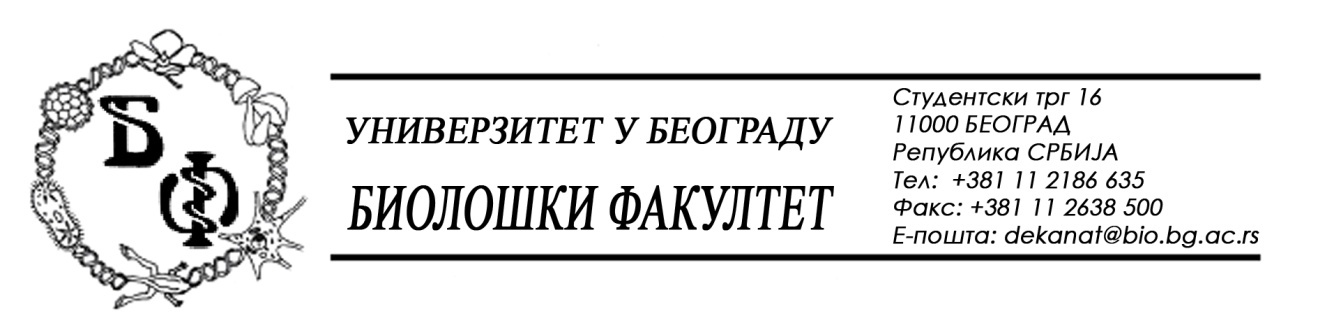                                                                        19 / 130  - 06.04.2016.КОНКУРСНА ДОКУМЕНТАЦИЈАза ЈАВНУ НАБАВКУ МАЛЕ ВРЕДНОСТИ  БРОЈ д - 5 / 2016ДОБРА – рачунари и рачунарска опрема за потребе Универзитета у Београду – Биолошког факултета                       „Интернет“ адреса: www.bio.bg.ac.rsРОК ЗА ДОСТАВЉАЊЕ ПОНУДА:  14.04.2016. у 11,00 hНа основу чл. 39 и 61 Закона о јавним набавкама („Сл. Гласник РС“ бр. 124/12, 14/15, 68/15), чл. 6 Правилника о обавезним елементима конкурсне документације у поступцима јавних набавки и начину доказивања испуњености услова („Сл. Гласник РС“ бр. 29 / 13 и 86 / 15), Одлуке бр. 19 / 121 од 31.03.2016. о покретању поступка јавне набавке и Решења бр. 19 / 122 од 31.03.2016. о образовању комисије за јавну набавку, припремљена је КОНКУРСНА ДОКУМЕНТАЦИЈАЗа јавну набавку мале вредности рачунара и рачунарске опреме      бр. ЈН: Д - 5 / 2016	САДРЖАЈ КОНКУРСНЕ ДОКУМЕНТАЦИЈЕ	  I	-	Позив за подношење понуде и општи подаци о                            јавној набавци – стр. 4	 II	-	Упутство Понуђачу како да сачини понуду – стр.                           7	III	-	Услови Наручиоца – стр. 21 IV 	-	Испуњеност услова Понуђача, Подизвођача,                   члана групе Понуђача за учешће у поступку                   јавне набавке мале вредности  – стр. 26	  V	-	Критеријуми за оцењивање понуде – стр. 31	 VI	-	Подаци о Понуђачу, Подизвођачу, члану групе                           Понуђача (А, Б, В, Г) – стр. 33	VII	-	Образац понуде и образац структуре цене – стр.                           40        VIII    -      Образац трошкова припреме понуде – стр. 48  IX    -	Изјава Понуђача / Подизвођача / члана групе                   Понуђача о испуњености услова за учешће у                                      поступку – стр.  50   X	-	Изјава о независној понуди – стр. 56  XI    -       Образац изјаве о поштовању обавеза из чл. 75                   ст. 2 Закона – стр. 57         XII    -       Споразум чланова групе Понуђача – стр. 58        XIII   -	Изјава Понуђача да извршење набавке неће                           делимично поверити Подизвођачу – стр. 59	 XIV   -	Изјава Понуђача да ће извршење набавке                           делимично поверити Подизвођачу – стр. 60            XV  -      Изјава Понуђача о финансијском средству                           обезбеђења уговора и менично писмо – стр. 61           XVI  -     Модел уговора – стр. 67I ПОЗИВ ЗА ПОДНОШЕЊЕ ПОНУДЕ И ОПШТИ ПОДАЦИ О ЈАВНОЈ НАБАВЦИ	Универзитет у Београду - Биолошки факултет, Студентски трг 16, као Наручилац, на основу чл. 39, 55 став 1 тачка 2 и члана 61 став 1 Закона о јавним набавкама ("Службени гласник Републике Србије", бр.124/12), а у складу са Правилником о обавезним елементима конкурсне документације у поступцима јавних набавки и начину доказивања испуњености услова ("Службени гласник Републике Србије" бр. 29/13 и 86/15), Одлуком бр. 19 / 121 од 31.03.2016. о покретању јавне набавке мале вредности и Решењем бр. 19 / 122 од 31.03.2016. о образовању Комисије за јавну набавку, позива Понуђаче да поднесу писмену понуду у складу са конкурсном документацијом.	1. Подаци о Наручиоцу	Наручилац: Универзитет у Београду – Биолошки факултет	Адреса: Студентски трг бр. 16	ПИБ: 100043776	Матични број: 07048599	Број рачуна: 840-1814666-61	Шифра делатности: 8542	Регистарски број: 6014242523	Интернет страница Наручиоца: www.bio.bg.ac.rs	2. Врста поступка јавне набавке	Предметна набавка се спроводи у поступку јавне набавке мале вредности, у складу са Законом и подзаконским актима којима се уређују јавне набавке.	Позив за подношење понуда је објављен 06.04.2016. на Порталу јавних набавки и на „Интернет“ страници Наручиоца.	3. Предмет јавне набавке	Предмет јавне набавке мале вредности су добра –  рачунари и рачунарска опрема за потребе Универзитета у Београду – Биолошког факултета (у даљем тексту: Наручилац). Назив и ознака из Општег речника набавки: 30200000 – рачунарска опрема и материјал. 	Понуда мора бити припремљена у складу са конкурсном документацијом.	Наручилац може да донесе одлуку о обустави поступка јавне набавке из објективних разлога, који се нису могли предвидети у време покретања поступка. 	4. Отварање понуда	Јавно отварање понуда одржаће се дана 14.04.2016. године у 11,30 часова, на адреси: Универзитет у Београду - Биолошки факултет, Београд, Студентски трг 3, II спрат, десно крило зграде, Институт за физиологију и биохемију, соба 64. 	Отварање понуда је јавно и може присуствовати свако заинтересовано лице.	Присутни представници понуђача дужни су да пре почетка јавног отварања понуда, наручиоцу поднесу пуномоћје за учешће у поступку отварања понуда. У поступку отварања понуда могу активно да учествују само овлашћени представници понуђача. Овлашћење за учествовање у поступку отварања понуда обавезно мора да садржи следеће податке: назив, пословно име понуђача, седиште, адресу за пријем поште, адресу електронске поште, матични број и ПИБ као и име и презиме овлашћеног представника и печат и потпис овлашћеног лица.	О поступку јавног отварања сачиниће се записник о отварању понуда, који потписују чланови комисије и присутни овлашћени представници Понуђача, који преузимају примерак записника. Наручилац је дужан да Понуђачима који нису учествовали у поступку отварања понуда достави записник у року од 3 (три) дана од дана отварања.	5. Циљ поступка	Поступак јавне набавке се спроводи ради закључења уговора о јавној набавци.	6. Резервисана јавна набавка	Није у питању резервисана јавна набавка.	7. Електронска лицитација	Не спроводи се електронска лицитација.	8. Врста оквирног споразума	Предметни поступак се НЕ спроводи ради закључења оквирног споразума.	9. Контакт лице (служба)	Референт за јавне набавке – Јасмина Ћирић – nabavke@bio.bg.ac.rs, факс: 011-2-639-882.	10. Рок за доношење Одлуке о додели уговора	Наручилац ће Одлуку о додели уговора донети у законски одређеном року – до 10 (десет) дана од дана отварања понуда.Декан Факултета                                                        Проф. Др Жељко ТомановићII   УПУТСТВО  ПОНУЂАЧУ  КАКО  ДА  САЧИНИ  ПОНУДУ	1. Подношење понуде	Понуђач доставља понуду у писменом облику.	Понуда се саставља тако што Понуђач уписује тражене податке у обрасце који су саставни део конкурсне документације. 	Пожељно је да сви документи поднети у понуди буду повезани траком у целину и запечаћени, тако да се не могу накнадно убацивати, одстрањивати или замењивати појединачни листови, односно прилози, а да се видно не оштете листови или печат.	Понуђач је дужан да проучи Конкурсну документацију и да је одштампа тако да су сви њени делови и обрасци у потпуности видљиви и читљиви. Понуда мора бити сачињена на обрасцу оригинала конкурсне документације, јасна и недвосмислена, као и потписана и оверена печатом Понуђача. Све појединачне обрасце садржане у конкурсној документацији Понуђач попуњава хемијском оловком или машином / рачунаром читко, јасно и недвосмислено. Понуда не сме да садржи речи унете између редова, брисане речи, речи писане преко других речи, изузев када је то неопходно да би Понуђач исправио грешке које је направио. У Обрасцу понуде и Обрасцу структуре цене (поглавље VII) у колони „Произвођач и тип добра“, Понуђач је у обавези да напише назив произвођача као и тип (ознаку) добра које нуди.  Понуђачи морају да испуњавају све услове за учешће у поступку јавне набавке. Понуда мора да садржи све обрасце који су захтевани Конкурсном документацијом, у складу са напоменама датим на обрасцима. Потребно је да сваки Образац буде потписан од стране овлашћеног лица (пун потпис, не иницијали) и оверен званичним печатом. Понуда мора бити сачињена тако да је из ње могуће утврдити њену стварну садржину и да је могуће упоредити је са другим понудама. У супротном, понуда ће бити одбијена због битних недостатака понуде.	Од Понуђача се очекује да буде упознат са свим позитивним законима, подзаконским актима, а посебно Правилницима, стандардима и техничким условима који важе у Републици Србији.	Понуда мора бити припремљена у складу са конкурсном документацијом.	Конкурсна документација се може преузети радним даном од 10 до 14 часова на адреси Универзитет у Београду – Биолошки факултет, Београд, Студентски трг бр. 3, десно крило зграде, II спрат, соба 64 или електронским путeм са Портала јавних набавки или сајта факултета.	Благовременом се сматра понуда која је примљена од стране Наручиоца најкасније до 14.04.2016. године до 11,00 часова.	Почетак и ток рокова не спречавају недеља и дани државних празника. Ако последњи дан рока пада у недељу или на дан државног празника, или у неки други дан када Наручилац не ради, рок истиче првог наредног радног дана.	Наручилац ће, по пријему одређене понуде, на коверти, односно кутији у којој се понуда налази, обележити време пријема и евидентирати број и датум понуде према редоследу приспећа. Уколико је понуда достављена непосредно Наручилац ће Понуђачу предати потврду пријема понуде. У потврди о пријему Наручилац ће навести датум и сат пријема понуде.	Понуђач подноси понуду лично или путем поште. Уколико Понуђач подноси понуду путем поште мора да обезбеди да иста буде примљена од стране Наручиоца до назначеног датума и часа.	Понуђач доставља једну понуду, у писаном облику. Ако Понуђач достави више понуда, све понуде тог Понуђача ће бити одбијене.	Понуде се подносе у затвореној коверти или кутији, затвореној на начин да се приликом отварања понуда са сигурношћу може утврдити да се први пут отвара, на адресу: Универзитет у Београду - Биолошки факултет, Београд, Студентски трг 16 (зграда Природно-математичког факултета),  соба 326. Коверта са понудом мора имати ознаку "Понуда за испоруку рачунара и рачунарске опреме за потребе Универзитета у Београду – Биолошког факултета – нe отварати“ –Д - 5/2016 ", а на полеђини назив Понуђача, адресу и телефон лица за контакт. Уколико понуда није затворена, запечаћена и обележена на захтевани начин, Наручилац није одговоран за преурањено отварање понуда или за њене евентуалне недостатке. Незатворене понуде се неће разматрати. Уредно достављене благовремене понуде са свим прилозима се чувају као архивски материјал у документацији Биолошког факултета и не враћају се Понуђачима.	У случају да понуду подноси група Понуђача, на коверти/кутији је потребно назначити да се ради о групи Понуђача и навести називе и адресе свих учесника у заједничкој понуди.	Подношењем понуде Понуђач потврђује да је у потпуности прихватио документацију и јавни позив.	Неблаговременом ће се сматрати понуда која није примљена од стране Наручиоца до назначеног датума и часа.	Наручилац ће по окончању поступка отварања понуда, вратити Понуђачима неотворене, све неблаговремено поднете понуде, са назнаком да су поднете неблаговремено.	2. Обавезна садржина понуде	Понуда се сматра прихватљивом и одговарајућом ако Понуђач поднесе: Попуњен, потписан и оверен образац "Подаци о Понуђачу". Попуњен, потписан и оверен образац понуде и образац        структуре цене.3)   Попуњен, потписан и оверен Образац трошкова припреме       понуде, уколико је таквих трошкова било.             4)    Попуњену, потписану и оверену „Изјаву“ дату под пуном                     материјалном и кривичном одговорношћу, да Понуђач                      испуњава услове из члана 75. став 1. тач. 1 до 4. Закона о                     јавним набавкама.5)   Попуњену, потписану и оверену „Изјаву“ дату под пуном       материјалном и кривичном одговорношћу да члан групе       Понуђача испуњава услове из члана 75. став 1. тач. 1 до 4        Закона о јавним набавкама (обавезне услове) ако понуду                    подноси група Понуђача. 6)  Попуњену, потписану и оверену „Изјаву“ дату под пуном       дату под пуном материјалном и кривичном одговорношћу       да Подизвођач испуњава услове за учешће у поступку, ако       Понуђач део набавке поверава Подизвођачу.                7) Важећу дозволу надлежног органа за обављање делатности                    која је предмет јавне набавке, ако је таква дозвола                    предвиђена посебним прописом (копија).               8) Доказ да Понуђач испуњава и додатне услове: - да је остварио пословни приход у укупном износу од     најмање 2.000.000,00 (два милиона) динара за    задње 3 (три) године (Податак из ставке АОП 201 –     финансијског извештаја); - да у моменту подношења понуде располаже са /     поседује минимум 2 (два) службена возила;                   - да има минимум 1 (један) реализован уговор у 2015.                      години;                   - да над њим није покренут поступак стечаја или       ликвидације, односно претходни стечајни поступак;                 9) Попуњен, потписан и оверен образац „Изјаве Понуђача о  	    независној понуди“.              10) Попуњен, потписан и оверен образац Изјаве у складу са  	   чланом 75. став 2. Закона о јавним набавкама, дате под            материјалном и кривичном одговорношћу (Изјава о 	   поштовању обавеза које произилазе из важећих прописа о 	   заштити на раду, запошљавању и условима рада, заштити 	   животне средине, као и да Понуђач гарантује да нема            забрану обављања делатности која је на снази у време            подношења понуде)	              11) Попуњен, потписан и оверен „Модел уговора“.              12)  Попуњену, потписану и оверену „Изјаву о подношењу                      заједничке понуде“ као и податке о Понуђачу из                     заједничке понуде, ако се подноси заједничка понуда.              13) Попуњене, потписане и оверене податке о Подизвођачу,                     ако се набавка делимично поверава Подизвођачу.              14) Попуњену, потписану и оверену Изјаву Понуђача да   	    извршење набавке неће делимично поверити Подизвођачу.              15) Попуњену, потписану и оверену Изјаву да ће извршење                      набавке делимично поверити Подизвођачу, ако ће Понуђач                     извршење набавке делимично поверити Подизвођачу.               16) Споразум којим се Понуђачи из групе међусобно и према 	    Наручиоцу обавезују на извршење јавне набавке –            уколико понуду подноси група Понуђача. .   17) Попуњен, потписан и оверен образац Изјаве о средству  	    финансијског обезбеђења (уколико се тражи средство            финансијског обезбеђења) и менично писмо.	Уколико је Понуђач приликом припремања понуде имао трошкове доставиће и попуњен Образац трошкова припреме понуде, потписан и оверен печатом. 	Уколико Понуђачи подносе заједничку понуду, група Понуђача може да се определи да обрасце дате у конкурсној документацији потписују и оверавају печатом сви Понуђачи из групе или може да одреди једног Понуђача из групе који ће попуњавати, потписивати и печатом оверавати обрасце дате у конкурсној документацији. Ово се не односи на обрасце који подразумевају давање изјава под материјалном и кривичном одговорношћу (Образац изјаве о независној понуди и Образац изјаве у складу са чланом 75. став 2 Закона о јавним набавкама).        	У случају да се Понуђачи определе да један из групе потписује и печатом оверава обрасце дате у конкурсној документацији (изузев образаца који подразумевају давање изјава под материјалном и кривичном одговорношћу), наведено треба дефинисати споразумом којим се Понуђачи из групе међусобно и према Наручиоцу обавезују на извршење јавне набавке, а који чини саставни део заједничке понуде сагласно чл. 81 Закона.	Понуда мора да испуњава и остале услове и захтеве из конкурсне документације.	Наручилац ће одбити понуду ако Понуђач не докаже да испуњава обавезне и додатне услове за учешће у поступку, ако  је понуђени рок важења понуде краћи од прописаног или ако понуда садржи друге недостатке због којих није могуће утврдити стварну садржину понуде или није могуће упоредити је са другим понудама, као и у другим случајевима прописаним Законом о јавним набавкама.	Наручилац ће одбити све неодговарајуће,  неприхватљиве и неблаговремене понуде.Језик	Понуда мора бити састављена на српском језику. Уколико су документи изворно на страном језику, морају бити преведени на српски језик и оверени од стране овлашћеног судског тумача или у амбасади земље у којој се као службени језик користи језик на коме је документ који се прилаже као доказ сачињен.	У случају спора, релевантна је верзија на српском језику.4.  Измене, допуне и опозив понуда	Понуђач може да измени, допуни или опозове понуду, писаним обавештењем, само пре истека рока за подношење понуда.	Понуђач је дужан да јасно назначи који део понуде мења односно која документа накнадно доставља.	Обавештење о изменама, допунама или опозиву понуде, заједно са документима из којих је јасно који део понуде се мења, допуњује или повлачи, се доставља са ознаком “Измена понуде”, “Допуна понуде”, “Измена и допуна понуде” или “Опозив понуде” за јавну набавку мале вредности бр. _Д – 5 / 2016_ за  добра – рачунари и рачунарска опрема за потребе Универзитета у Београду – Биолошког факултета – НЕ ОТВАРАТИ. На полеђини коверте или на кутији навести назив и адресу Понуђача. У случају да понуду подноси група Понуђача, на коверти је потребно назначити да се ради о групи Понуђача и навести називе и адресу свих учесника у заједничкој понуди. У случају опозива понуде, иста се неотворена враћа Понуђачу.	Обавештење треба да буде припремљено, запечаћено, обележено и послато на исти начин као и претходна понуда. Ниједна понуда се не може изменити након истека рока за подношење понуда.	Понуђач може писаном изјавом да одустане од своје достављене понуде у року за подношење понуде. Писана изјава се доставља на исти начин као и понуда, с'обавезном назнаком да се ради о одустајању од понуде. У том случају се понуда неотворена враћа Понуђачу.	Понуђач не може повући нити мењати понуду после истека рока за подношење понуда, а уколико то ипак учини или уколико не потпише уговор када је његова понуда изабрана као најповољнија, Наручилац је овлашћен да уновчи меницу за озбиљност понуде.	5. Исправка грешака у поднетим понудама	Уколико Понуђач начини грешку у попуњавању, дужан је да исту прецрта и правилно попуни, а место начињене грешке парафира и овери печатом, с' тим да прецртано остане читљиво. У случају подношења заједничке понуде потпис и оверу печатом ставља одговорно лице овлашћеног члана групе Понуђача.	Наручилац може, уз сагласност Понуђача, да изврши исправке рачунских грешака уочених приликом разматрања понуде, по окончаном поступку отварања понуда, узимајући као релевантне јединичне цене. Ако се Понуђач не сагласи са исправком рачунских грешака, Наручилац ће његову понуду одбити као неприхватљиву. У случају разлике између јединичне и укупне цене, меродавна је јединична цена.		6.  Обустава поступка              	Наручилац је дужан да обустави поступак јавне набавке уколико нису испуњени услови за доделу уговора. 	Наручилац може да обустави поступак из објективних и доказивих разлога који се нису могли предвидети у време покретања поступка и који онемогућавају да се започети поступак оконча, односно услед којих је престала потреба Наручиоца за предметном набавком због чега се неће понављати  у току исте буџетске године, односно у наредних 6 (шест) месеци.	Наручилац је дужан да Одлуку о обустави поступка објави на Порталу јавних набавки и на својој „интернет“ страници у року од 3 (три) дана од дана доношења, а Обавештење о обустави поступка у року од 5 (пет) дана од дана када Одлука о обустави поступка постане коначна.		7. Рок за закључење уговора о јавној набавци	Наручилац је дужан да достави уговор Понуђачу којем је додељен уговор најкасније у року од 8 (осам) дана од дана протека рока за подношење захтева за заштиту права.  	У случају да је поднета само једна понуда Наручилац може закључити уговор пре истека рока за подношење захтева за заштиту права, у складу са чланом 112 став 2 тачка 5 Закона.	8. Додатне информације или појашњења у вези са припремањем понуде	Заинтересовано лице може, у писаном облику, тражити додатне информације или појашњења у вези са припремањем понуде,  при чему може да укаже Наручиоцу и на евентуално уочене недостатке и неправилности у Конкурсној документацији, најкасније 5 (пет) дана, пре истека рока за подношење понуда, а додатне информације или појашњења телефоном нису дозвољена.	Наручилац ће одмах, односно у року од 3 (три) дана од дана пријема захтева писмени одговор објавити на Порталу јавних набавки и на својој „Интернет“ страници.  	Питања треба упутити на адресу:  Универзитет у Београду - Биолошки факултет, Београд, Студентски трг 16, соба 326, уз напомену "Информације или појашњења – јавна набавка мале вредности број Д-5 / 2016 – рачунари и рачунарска опрема за потребе Универзитета у Београду – Биолошког факултета. Особа за контакт је: Јасмина Ћирић, електронска адреса: nabavke@bio.bg.ac.rs, факс: 011-2-639-882.	Комуникација у поступку јавне набавке се врши на начин одређен чланом 20. Закона о јавним набавкама. Комуникација треба да се одвија на начин да се поштују рокови предвиђени Законом о јавним набавкама и да се у том циљу, када је то могуће, користе електронска средства. Комуникација се мора одвијати на начин да се обезбеди чување поверљивих и података о заинтересованим лицима, података о понудама и Понуђачима до отварања понуда, да се обезбеди евидентирање радњи предузетих у поступку и чување документације у складу са прописима  којима се уређује област документарне грађе и архива.	Наручилац може да измени или допуни Конкурсну документацију у року предвиђеном за подношење понуда, у складу са чл. 63. Закона о јавним набавкама.	Ако Наручилац измени или допуни Конкурсну документацију 8 (осам) или мање дана пре истека рока за подношење понуда, дужан је да продужи рок за подношење понуда и објави обавештење о продужењу истог. По истеку рока предвиђеног за подношење понуда Наручилац не може да мења нити да допуњује конкурсну документацију.	Све измене или допуне, достављене и објављене на напред наведени начин представљају саставни део Конкурсне документације, и Наручилац их објављује на Порталу јавних набавки и свом сајту.	Стране (листови) које садрже извршене измене прилажу се Конкурсној документацији уместо страна које замењују, а уколико је извршена допуна Конкурсне документације, нове стране се додају Конкурсној документацији, према упутству Наручиоца које ће бити наведено у допису. Стране које садрже извршене измене биће обележене истим бројем као и стране које се замењују, с' тим да ће се броју страна додати и слово, док ће стране којим се Конкурсна документација допуњује бити обележене новим бројевима, са напоменом у допису Наручиоца, уз који ће бити достављена допуна, о укупном броју страна Конкурсне документације.	Потенцијални Понуђачи треба редовно да прате Портал јавних набавки или сајт Наручиоца, како би евентуално били обавештени о свим евентуалним појашњењима везаним за јавну набавку и изменама и допунама конкурсне документације.	По истеку рока предвиђеног за подношење понуда Наручилац не може да мења нити допуњује Конкурсну документацију.	Ако је документ из поступка јавне набавке достављен од стране Наручиоца или Понуђача путем електронске поште или факса, страна која је извршила достављање је дужна да од друге стране захтева да на исти начин потврди пријем тог документа, што је друга страна дужна и да учини када је то неопходно као доказ да је извршено достављање.	Понуда која не буде припремљена и поднета у складу са комплетном Конкурсном документацијом ће бити одбијена као неприхватљива, а понуда која не буде имала одговарајуће попуњену колону „Произвођач и тип добра“ у Обрасцу понуде и Обрасцу структуре цене ће бити одбијена као неодговарајућа.	9. Додатна објашњења од Понуђача	Наручилац може да захтева од Понуђача додатна објашњења која ће му помоћи при прегледу, вредновању и упоређивању понуда, а може да врши и контролу (увид) код Понуђача. Цена или садржај понуде не смеју да се мењају. Уколико Наручилац оцени да су потребна додатна објашњења или је потребно извршити контролу (увид) код Понуђача, односно његовог Подизвођача, Наручилац ће Понуђачу оставити примерени рок да поступи по позиву Наручиоца, односно да омогући Наручиоцу контролу (увид) код Понуђача, као и код његовог Подизвођача.	Наручилац не може да захтева, дозволи или понуди промену елемената понуде који су од значаја за примену критеријума за доделу уговора, односно промену којом би се понуда која је неодговарајућа или неприхватљива учинила одговарајућом, односно прихватљивом, осим ако другачије не произилази из природе поступка јавне набавке.Заштита података Понуђача	Наручилац ће чувати као поверљиве све податке о Понуђачима садржане у понуди који су посебним прописом утврђени као поверљиви и које је као такве Понуђач означио у понуди. Наручилац ће одбити давање информације која би значила повреду поверљивости података добијених у понуди. Наручилац ће одбити давање информације која би значила повреду поверљивости података добијених у понуди (члан 14. Закона о јавним набавкама).	Уколико се поверљивим сматра само одређени податак садржан у документу који је достављен уз понуду, поверљив податак мора да буде обележен црвеном бојом, поред њега мора да буде наведено „ПОВЕРЉИВО“, а испод поменуте ознаке потпис овлашћеног лица Понуђача.	Понуђач је дужан да у својој понуди назначи који се од достављених докумената односи на државну, војну, службену или пословну тајну и да наведе на основу ког закона је одређени податак означио као поверљив и да то образложи.	Наручилац не одговара за поверљивост података који нису означени на поменути начин.	Неће се сматрати поверљивим докази о испуњености обавезних услова, цена и други подаци из понуде који су од значаја за примену елемената критеријума и рангирање понуде.	Наручилац има право да изврши проверу основаности одређивања поверљивости документа или податка које је, као такве, одредио Понуђач у поступку. Уколико утврди да не постоје напред наведени услови за одређивање податка или документа поверљивим, Наручилац ће позвати Понуђача да опозове ознаку поверљивости тако што ће преко постојеће ознаке представник Понуђача уписати „ОПОЗИВ“, датум и време опозива и потписати се. Уколико Понуђач, на основу чињеница које му предочи Наручилац, а које указују на одсуство оправданости поверљивости, одбије да опозове поверљивост, Наручилац ће одбити понуду у целини.	11.  Негативне референце	Наручилац ће одбити понуду ако поседује доказ да је Понуђач у претходне три године пре објављивања позива за подношење понуду у поступку јавне набавке:	1)  поступио супротно забрани из чл. 23. и 25. Закона о јавним набавкама;	2)   учинио повреду конкуренције;	3) доставио неистините податке у понуди или без оправданих разлога одбио да закључи уговор о јавној набавци, након што му је уговор додељен;	4) одбио да достави доказе и средства обезбеђења на која се у понуди обавезао.	Наручилац ће одбити понуду уколико поседује доказ који потврђује да Понуђач није испуњавао своје обавезе по раније закљученим уговорима о јавним набавкама који су се односили на исти предмет набавке, за период од претходне три године пре објављивања позива за подношење понуда.	Доказ може бити:	1) правоснажна судска одлука или коначна одлука другог надлежног органа;	2) исправа о реализованом средству обезбеђења испуњења обавеза у поступку јавне набавке или испуњења уговорних обавеза;	3) исправа о наплаћеној уговорној казни;	4) рекламације потрошача, односно корисника, ако нису отклоњене у уговореном року;	5) извештај надзорног органа о изведеним радовима који нису у складу са пројектом, односно уговором;	6) изјава о раскиду уговора због неиспуњења битних елемената уговора дата на начин и под условима предвиђеним Законом којим се уређују облигациони односи;	7) доказ о ангажовању на извршењу уговора о јавној набавци лица која нису означена у понуди као Подизвођачи, односно чланови групе Понуђача;8) други одговарајући доказ примерен предмету јавне набавке, одређен конкурсном документацијом, који се односи на испуњење обавеза у ранијим поступцима јавне набавке или по раније закљученим уговорима о јавним набавкама.	Наручилац може одбити понуду ако поседује правоснажну судску или коначну одлуку која се односи на поступак који је спровео или уговор који је закључио други Наручилац, ако је предмет јавне набавке истоврстан.	12. Коришћење патената и одговорност за повреду заштићених права интелектуалне својине трећих лица	Накнаду за коришћење патената, као и одговорност за повреду заштићених права интелектуалне својине трећих лица сноси Понуђач. 	13. Разлози због којих понуда може бити одбијена	Наручилац ће одбити понуду ако је неблаговремена, неприхватљива и неодговарајућа, а све у складу са чланом 3 тачком 31, 32 и 33 Закона о јавним набавкама.	Такође, Наручилац ће одбити понуду и ако:	1) Понуђач не докаже да испуњава обавезне услове за учешће;	2) Понуђач не докаже да испуњава додатне услове за учешће;	3) Понуђач није доставио тражено средство финансијског обезбеђења;	4) је понуђени рок важења понуде краћи од прописаног;	5) понуда садржи друге недостатке због којих није могуће утврдити стварну садржину понуде или није могуће упоредити је са другим понудама. 14. Увид у документацију                  Понуђач има право да изврши увид у документацију односно понуде других Понуђача у поступку после доношења Одлуке о додели уговора односно Одлуке о обустави поступка; за извршење увида у документацију треба да поднесе писмени захтев Наручиоцу.	Наручилац је дужан да Понуђачу одговори на писмени захтев у законском року и омогући увид у документацију и копирање документације из поступка о трошку подносиоца захтева, уз обавезу да заштити податке у складу са чл. 14. Закона.	15. Заштита права 	Захтев за заштиту права може да поднесе Понуђач, односно заинтересовано лице које има интерес за доделу уговора у овом поступку јавне набавке и које је претрпело или могло да претрпи штету због поступања Наручиоца противно одредбама Закона о јавним набавкама. .	Захтев за заштиту права подноси се Наручиоцу, а копија се истовремено доставља Републичкој комисији и може се поднети у току целог поступка јавне набавке, против сваке радње Наручиоца, осим ако Законом о јавним набавкама није другачије одређено. О поднетом захтеву за заштиту права Наручилац обавештава све учеснике у поступку јавне набавке, односно објављује обавештење о поднетом захтеву на Порталу јавних набавки и на својој „Интернет“ страници, најкасније у року од 2 (два) дана од дана пријема захтева. Уколико се захтевом за заштиту права оспорава врста поступка, садржина позива за подношење понуда или конкурсне документације, захтев за заштиту права сматраће се благовременим ако је примљен од стране Наручиоца најкасније 3 (три) дана пре истека рока за подношење понуда, без обзира на начин достављања и уколико је подносилац захтева указао Наручиоцу на евентуалне недостатке и неправилности, а Наручилац исте није отклонио. Захтев за заштиту права којим се оспоравају радње које Наручилац предузме пре истека рока за подношење понуда а након истека наведеног рока од 3 (три) дана сматраће се благовременим уколико је поднет најкасније до истека рока за подношење понуда. Након доношења одлуке о додели уговора из чл. 108. Закона о јавним набавкама, односно Одлуке о обустави поступка јавне набавке из чл. 109. Закона о јавним набавкама, рок за подношење захтева за заштиту права је 5 (пет) дана од дана објављивања Одлуке на Порталу јавних набавки.	Захтевом за заштиту права не могу се оспоравати радње Наручиоца предузете у поступку јавне набавке ако су подносиоцу захтева били или могли бити познати разлози за његово подношење пре истека рока за подношење понуда, а подносилац захтева га није поднео пре истека тог рока.	Ако је у истом поступку јавне набавке поново поднет захтев за заштиту права од стране истог подносиоца захтева, у том захтеву се не могу оспоравати радње Наручиоца за које је подносилац захтева знао или могао знати приликом подношења претходног захтева.	 Уз захтев за заштиту права се обавезно подноси и доказ о уплати таксе за поднети захтев, у складу са чл. 156 Закона о јавним набавкама. На уплатници се наводе следећи подаци:		- сврха плаћања: Републичка административна такса,                             за јавну набавку ... (број или друга ознака конкретне                            јавне набавке, ако се подноси по други пут захтев за                           заштиту права у истој јавној набавци потребно је                           прецизно назначити захтев за заштиту права поводом                           кога се плаћа такса);		- корисник (прималац): Буџет Републике Србије; 		- шифра плаћања: 153;		- бр. жиро-рачуна: 840-742221843-57;		- број модела: 97;		- позив на број: 50-016.	   	Такса за захтев за заштиту права износи, у складу са чл. 156. ст. 1. т.1. Закона о јавним набавкама, 60.000,00 динара.	Доказ о уплати напред наведене таксе јесте оригинална потврда банке о извршеном преносу средстава на наведени рачун Републике Србије. Уплату таксе треба извршити у складу са упутством за уплату таксе које се може наћи на сајту Републичке комисије за заштиту права. 	Захтев за заштиту права не задржава даље активности Наручиоца у поступку јавне набавке у складу са одредбама члана 150. Закона о јавним набавкама. Наручилац може да одлучи да заустави даље активности у случају подношења захтева за заштиту права, при чему је дужан да у обавештењу о поднетом захтеву за заштиту права наведе да зауставља даље активности у поступку јавне набавке. Ако поднети захтев за заштиту права не садржи све обавезне елементе из ст. 1 чл. 151. Закона о јавним набавкама, Наручилац ће такав захтев одбацити закључком, који доставља подносиоцу захтева и Републичкој комисији у року од 3 (три) дана од дана доношења. Против овог закључка подносилац захтева може у року од 3 (три) дана од дана пријема истог поднети жалбу Републичкој комисији, док копију жалбе доставља истовремено Наручиоцу. Ако је захтев за заштиту права неблаговремен или га је поднело лице које нема активну легитимацију, Наручилац ће такав захтев одбацити закључком који доставља подносиоцу захтева и Републичкој комисији у року од 3 (три) дана од дана доношења.	У случају поднетог захтева за заштиту права Наручилац не може донети Одлуку о додели уговора, Одлуку о закључењу оквирног споразума, Одлуку о признавању квалификације и Одлуку о обустави поступка, нити може закључити Уговор о јавној набавци пре доношења Одлуке о поднетом захтеву за заштиту права.	Ако поднети Захтев за заштиту права не садржи све обавезне елементе из чл. 151. ст. 1 Закона о јавним набавкама, Наручилац ће такав Захтев одбацити Закључком, који се доставља подносиоцу захтева и Републичкој комисији за заштиту права. Против овог Закључка подносилац Захтева за заштиту права може у року од 3 (три) дана од пријема истог поднети жалбу Републичкој комисији, док копију жалбе истовремено доставља Наручиоцу. 	Свака странка у поступку сноси трошкове које проузрокује својим радњама.	Ако захтев за заштиту права није основан, подносилац захтева за заштиту права мора Наручиоцу на писани захтев надокнадити трошкове настале по основу заштите права.	Поступак заштите права Понуђача је регулисан одредбама чл. 138. – 167. Закона о јавним набавкама.	16.   Самостална / заједничка понуда / понуда са Подизвођачима	Понуђач може да поднесе само једну понуду. Понуђач који је самостално поднео понуду не може истовремено да учествује у заједничкој понуди или као Подизвођач, нити исто лице може учествовати у више заједничких понуда.	Понуђач у Обрасцу понуде наводи на који начин подноси понуду, односно да ли понуду подноси самостално или као заједничку понуду или подноси понуду са Подизвођачем. Уколико понуду подноси група Понуђача, у „Обрасцу понуде“ треба навести све ученике у заједничкој понуди.	Ако понуду подноси група Понуђача, сваки од Понуђача је дужан да поднесе тражене доказе о испуњености услова из члана 75. Закона о јавним набавкама, а додатне услове испуњавају заједно.	Саставни део заједничке понуде је споразум којим се Понуђачи из групе међусобно и према Наручиоцу обавезују на извршење јавне набавке. Тај споразум обавезно мора да садржи податке из члана 81. ст. 4. т. 1. до 6. Закона, и то податке о: 	- члану групе који ће бити носилац посла, односно који ће поднети понуду и који ће заступати групу Понуђача пред Наручиоцем; 	- опису послова сваког од Понуђача из групе Понуђача у извршењу уговора;	Понуђачи који поднесу заједничку понуду одговарају неограничено солидарно према Наручиоцу. Лице у односу са којим постоји сукоб интереса не може бити члан групе Понуђача којој је додељен уговор.	Понуђач је дужан да у Обрасцу понуде наведе опште податке о сваком учеснику из групе Понуђача, а за сваког учесника у групи да достави доказе о испуњености обавезних услова из члана 75. ст. 1. т. 1. до 4. Закона о јавним набавкама. Доказ о испуњености услова из члана 75. став 1. тачка 5. доставља се за оног учесника који извршава тај део набавке.	Група Понуђача је дужна да достави све доказе о испуњености услова који су наведени у Конкурсној документацији, у складу са Упутством како се доказује испуњеност услова. Понуђачи из групе Понуђача одговарају неограничено солидарно према Наручиоцу. Лице у односу са којим постоји сукоб интереса не може бити члан групе Понуђача којој је додељен уговор.	Задруга може поднети понуду самостално, у своје име а за рачун задругара или заједничку понуду у име задругара.	Ако задруга подноси понуду у своје име за обавезе из поступка јавне набавке и уговора о јавној набавци одговара задруга и задругари у складу са Законом.	Ако задруга подноси заједничку понуду у име задругара за обавезе из поступка јавне набавке и уговора о јавној набавци неограничено солидарно одговарају задругари.	Уколико ће Понуђач извршење набавке делимично поверити Подизвођачу, дужан је да то наведе у понуди. У том случају, Понуђач је дужан да наведе назив Подизвођача, део набавке који ће поверити Подизвођачу, проценат укупне вредности набавке који ће поверити Подизвођачу као и правила поступања Наручиоца у случају да се доспела потраживања преносе директно Подизвођачу, а уколико уговор између Наручиоца и Понуђача буде закључен, тај Подизвођач ће бити наведен у уговору. Проценат укупне вредности набавке који ће поверити Подизвођачу не може бити већи од 50%. 	Уколико Понуђач подноси понуду са Подизвођачем, односно Подизвођачима, Понуђач је дужан да за Подизвођаче достави доказе о испуњености услова из члана 75. став 1. тач. 1. до 4. Закона о јавним набавкама, а доказ о испуњености услова из члана 75. став 1. тачка 5. Закона о јавним набавкама за део набавке који ће извршити преко Подизвођача.	Понуђач у Обрасцу понуде наводи назив и седиште Подизвођача уколико ће делимично извршење набавке поверити Подизвођачу. Понуђач је дужан да за Подизвођаче достави доказе о испуњености услова који су наведени у Конкурсној документацији, у складу са Упутством како се доказује испуњеност услова. У случају подношења понуде са Подизвођачем / Подизвођачима, Понуђач је дужан да достави копију Уговора о пословно-техничкој сарадњи са Подизвођачем.  	Понуђач у потпуности одговара Наручиоцу за извршење обавеза из поступка јавне набавке, односно извршење уговорних обавеза, без обзира на број Подизвођача. Понуђач је дужан да Наручиоцу, на његов захтев, омогући приступ код Подизвођача, ради утврђивања испуњености тражених услова.	Понуђач не може ангажовати као Подизвођача лице које није навео у понуди, осим ако је на страни Подизвођача након подношења понуде настала трајнија неспособност плаћања, под условом да то лице испуњава све услове одређене за Подизвођача и уколико добије претходну сагласност Наручиоца; у супротном, Наручилац ће реализовати средство обезбеђења и раскинути уговор, осим ако би раскидом уговора претрпео знатну штету. У овом случају Наручилац ће обавестити организацију надлежну за заштиту конкуренције. Лице у односу са којим постоји сукоб интереса не може бити Подизвођач Понуђачу којем је додељен уговор. 	Понуђач је дужан да Наручиоцу на његов захтев омогући приступ код Подизвођача ради утврђивања испуњености тражених услова.	17. Модел уговора	Део Конкурсне документације је и модел уговора, који Понуђач мора да попуни, овери печатом и потпише, чиме потврђује да је сагласан са садржином модела уговора.	Уколико група Понуђача подноси заједничку понуду, попуњен модел уговора потписује представник групе Понуђача.	У случају подношења заједничке понуде, односно понуде са учешћем Подизвођача, у моделу уговора морају бити наведени сви Понуђачи из групе Понуђача, односно сви Подизвођачи.IIIУСЛОВИ НАРУЧИОЦА1. Цена		Цена мора бити изражена у динарима. Понуђач је дужан да понуди цене за све ставке, у оквиру партије за коју даје понуду, из обрасца понуде, као и укупну цену. Уколико Понуђач не понуди цене за све ставке и укупну цену, понуда ће бити одбијена као неодговарајућа. Цена мора да буде са урачунатим свим трошковима које Понуђач има у реализацији предметне јавне набавке, с' тим да ће се за оцену понуде узимати у обзир цена без ПДВ-а.		Цена је фиксна и не може се мењати.		Осим вредности добара, цена обухвата и трошкове транспорта, утовара, истовара, доставе, паковања и помоћних и заштитних средстава потребних да се спрече оштећења или губитак добара.		Ако понуђена цена укључује увозну царину и друге дажбине, Понуђач је дужан да тај део одвојено искаже у динарима.	У случају да Понуђач даје попуст на понуђену цену, исти мора урачунати у коначну цену понуде. Попуст који није урачунат у коначну цену неће бити узет у обзир приликом оцене понуда, али може бити узет у обзир приликом закључења уговора уколико понуда тог Понуђача буде изабрана као најповољнија у складу са предвиђеним критеријумом.		Понуђачи могу добра из јавног позива понудити и у еврима. За прерачунавање у динаре ће се користити средњи девизни курс НБС на дан отварања понуда.	Ако је у понуди исказана неуобичајено ниска цена, Наручилац може поступити у складу са чланом 92. Закона о јавним набавкама. ("Службени гласник Републике Србије", бр. 124/12 14/15 и 68/15).	Цена треба да буде изражена укупно у динарима, са и без ПДВ-а, са урачунатим свим трошковима које Понуђач има у реализацији предметне јавне набавке и мора бити фиксна. У случају да у достављеној понуди није назначено да ли је понуђена цена са или без ПДВ-а сматраће се, сагласно Закону о јавним набавкама, да је иста дата без ПДВ-а.	 За оцену понуде ће се узимати у обзир цена без ПДВ-а. Ако Понуђач није обвезник ПДВ-а или је предмет набавке ослобођен ПДВ-а, у рубрици предвиђеној за упис цене са ПДВ-ом се уписује исти износ као у колони предвиђеној за упис нето цене, а рубрика предвиђена за упис ПДВ-а се оставља празна.	Наручилац није у обавези да реализује целокупни уговорени износ, већ ће се исти реализовати у складу са стварном потрошњом Наручиоца. Испорука	Сукцесивно до краја године, у року одређеном уговором, на адреси Наручиоца.Квалитет 	Предметна добра морају да буду упакована у амбалажи и на начин који је прописан за ову врсту добара и који их мора обезбедити од делимичног или потпуног оштећења при утовару, транспорту, претовару и ускладиштењу. 	Предметна добра морају бити нова и оригинална.	Понуђач је дужан да испоручи тражено добро у складу са стандардима везаним за квалитет производа и траженим карактеристикама наведеним у „Обрасцу понуде“. Уколико Понуђач не испоштује техничке карактеристике наведене у понуди, Наручилац задржава право да раскине уговор. Наручилац неће прихватити било каква одступања од стандарда и норматива за ову врсту добара. Наручилац задржава право да у току стручне оцене понуда тражи од Понуђача фотокопију важећег каталога или неког другог одговарајућег документа као доказ о квалитету, а Понуђач коме буде додељен уговор је дужан да приликом потписивања уговора достави Наручиоцу најмање 4 важећа и ажурирана каталога.  	 Понуђач је дужан да гарантује квалитет испоручених добара.Понуђач је дужан да, у гарантном року, у случају дијагностикованог квара (који није  могуће  сервисирати  у  року  од  24  сатa),  уступи  адекватну  опрему  на коришћење без накнаде.	4.  Количина и опис добара	У свему у складу са Обрасцем понуде (поглавље VII).	5. Место испоруке	У складу са писаним захтевом, на адресу Наручиоца.6. Рекламација 	У случају да се утврде недостаци или мањак, Наручилац ће без одлагања обавестити Понуђача. Понуђач је, у складу са чл. 58 ст. 2 Закона о заштити потрошача, дужан да без одлагања, а најкасније у року од 15 (петнаест) дана од пријема рекламације, одговори Наручиоцу са изјашњењем о поднетом захтеву и предлогом његовог решавања. По истеку наведеног рока, Понуђач је дужан да обезбеди нову или заменску опрему до финалног решења рекламације. Све трошкове и ризике такве замене или накнадне испоруке сносиће Понуђач. Уколико је рок за решавање рекламације дужи од траженог, понуда ће бити одбијена.                        	7.  Рок испоруке добара	Према условима из Обрасца понуде.                  	8. Начин, рок и услови плаћања	Рок плаћања не може бити краћи од 15 дана, нити дужи од 45 дана од дана службеног пријема рачуна у складу са Законом о роковима измирења новчаних обавеза у комерцијалним трансакцијама („Службени гласник РС“ број 119/12), рачунајући од дана уредно примљене фактуре за испоручене количине. 	Почетак рока измирења новчаних обавеза регулисан је чланом 3. став 3. Закона о роковима измирења новчаних обавеза у комерцијалним транскацијама („Сл. Гласник РС“ број 119/12 и 68/15).		Плаћање се врши уплатом на рачун Понуђача.	Плаћање према страним правним лицима ће се вршити према Закону Републике Србије који регулише девизно пословање.	Авансно плаћање није дозвољено. Понуда Понуђача који понуди авансно плаћање ће бити одбијена као неприхватљива.	Уколико је изабрани Понуђач страно правно или физичко лице, дужан је да приликом закључења уговора достави доказ о отвореном нерезидентном динарском рачуну.	9. Средства финансијског обезбеђења	Средство финансијског обезбеђења за озбиљност понуде:	Понуђач је дужан да уз понуду достави средство финансијског обезбеђења за озбиљност понуде – уредно потписану и регистровану сопствену бланко-меницу, без жираната у корист Наручиоца, са меничним овлашћењем за попуну у висини од 10% од уговорене вредности, без ПДВ-а, са клаузулом „без протеста“ и „по виђењу“ на име озбиљности понуде, као и картон депонованих потписа. 	Меница мора бити евидентирана у Регистру меница и овлашћења Народне банке Србије. Меница мора бити оверена печатом и потписана од стране лица овлашћеног за заступање, а уз исту мора бити достављено попуњено и оверено менично овлашћење – писмо, са назначеним износом од 10% од укупне вредности понуде без ПДВ-а. Уз меницу мора бити достављена копија картона депонованих потписа који је издат од стране пословне банке коју Понуђач наводи у меничном овлашћењу – писму. Рок важења менице је 60 (шездесет) дана од дана отварања понуда.	Наручилац ће уновчити меницу дату уз понуду уколико: Понуђач након истека рока за подношење понуда повуче, опозове или измени своју понуду; Понуђач коме је додељен уговор не потпише благовремено уговор о јавној набавци; Понуђач коме је додељен уговор не поднесе средство финансијског обезбеђења за добро извршење посла у складу са захтевима из конкурсне документације.	Наручилац ће, одмах по закључењу уговора са изабраним Понуђачем, вратити менице Понуђачима са којима није закључен уговор. Уколико Понуђач не достави меницу његова понуда ће бити одбијена као неприхватљива.Уколико је набавка обликована по партијама, меницу треба доставити за сваку партију посебно.Средство финансијског обезбеђења за добро извршење посла:	Понуђач којем буде додељен уговор је дужан да приликом потписивања уговора, на име средства финансијског обезбеђења уговора, достави уредно потписану и регистровану сопствену бланко-меницу, без жираната у корист Наручиоца, са меничним овлашћењем за попуну у висини од 10% од уговорене вредности, без ПДВ-а, са роком важности који је 30 (тридесет) дана дужи од истека рока за коначно извршење посла, са клаузулом „без протеста“ и „по виђењу“ на име доброг извршења посла, као и картон депонованих потписа. 	Меница мора бити безусловна, платива на први позив, не може садржати додатне услове за исплату, краће рокове од рокова које је одредио Наручилац, мањи износ од оног који је одредио Наручилац или промењену месну надлежност за решавање спорова.	Меница мора бити евидентирана у Регистру меница и овлашћења Народне банке Србије. Меница мора бити оверена печатом и потписана од стране лица овлашћеног за заступање, а уз исту мора бити достављено попуњено и оверено менично овлашћење – писмо, са назначеним износом од 10% од укупне вредности понуде без ПДВ-а. Уз меницу мора бити достављена копија картона депонованих потписа који је издат од стране пословне банке коју Понуђач наводи у меничном овлашћењу – писму. Менично овлашћење – писмо обавезно мора да садржи (поред осталих података) и тачан назив корисника меничног овлашћења – писма (Наручиоца), предмет, број и назив јавне набавке.	Меница за добро извршење посла мора да важи још 30 (тридесет) дана од дана истека рока за коначно извршење свих уговорених обавеза.	Ако се за време трајања уговора промене рокови за извршење уговорне обавезе, важност менице за добро извршење посла мора да се продужи.	Овлашћење за попуњавање менице мора бити потписано и оверено, сагласно Закону о платном промету („Службени лист СРЈ“, бр. 3/2002 и 5/2003 и „Службени гласник РС“, бр. 43/2004 и 62/2006, 111/2009-др. закон и 31/2011). 	Наручилац ће уновчити меницу за добро извршење посла у случају да Понуђач не извршава своје уговорне обавезе у роковима и на начин предвиђен уговором. Поднета меница не може да садржи додатне услове за исплату, краће рокове, мањи износ или промењену месну надлежност за решавање спорова. Меница се не може вратити Понуђачу пре истека рока трајања, осим ако је Понуђач у целости испунио своју обезбеђену обавезу. 10. Рок важења понуде	Понуда мора да важи 60 дана, од дана отварања понуда.	У случају истека рока важења понуде Наручилац ће у писаном облику затражити од Понуђача продужење рока важења понуде.	Понуђач који прихвати захтев за продужење рока важења понуде не може мењати понуду.                11. Понуда са варијантама није дозвољена		        12. Одлука о додели уговора       	Наручилац ће донети Одлуку о додели уговора у року од 10 (десет) дана од дана јавног отварања понуда. Одлуку о додели уговора   Наручилац ће објавити на Порталу јавних набавки и на свом сајту у року од 3 (три) дана од дана доношења Одлуке.	Уговор са најповољнијим Понуђачем биће закључен у року од 8 (осам) дана после истека рока за подношење захтева за заштиту права Понуђача.	У случају да Понуђач чија је понуда изабрана као најповољнија одбије да закључи уговор, Наручилац може закључити уговор са првим следећим најповољнијим Понуђачем.	У случају да је поднета само једна понуда Наручилац може закључити уговор пре истека рока за подношење захтева за заштиту права, у складу са чланом 112. став 2. тачка 5) Закона.IVИСПУЊЕНОСТ УСЛОВА ЗА УЧЕШЋЕУ ПОСТУПКУ ЈАВНЕ НАБАВКЕ ИЗ ЧЛ. 75. И 76. ЗАКОНА И УПУТСТВО КАКО СЕ ДОКАЗУЈЕ ИСПУЊЕНОСТ ТИХ УСЛОВА	Право на учешће у поступку јавне набавке има правно и физичко лице које испуњава обавезне услове за учешће прописане чланом 75. Закона о јавним набавкама,  и то:да је регистрован код надлежног органа односно уписан у одговарајући регистар (чл. 75 ст. 1 т. 1 Закона); да он и његов законски заступник нису осуђивани за неко од кривичних дела као чланови организоване криминалне групе, да нису осуђивани за кривична дела против привреде, кривична дела против животне средине, кривично дело примања или давања мита, кривично дело преваре (чл. 75 ст. 1 т. 2 Закона);да је измирио доспеле порезе, доприносе и друге јавне дажбине у складу са прописима Репблике Србије или стране државе када има седиште на њеној територији;да Понуђач има важећу дозволу надлежног органа за обављање делатности која је предмет јавне набавке, ако је таква дозвола предвиђена посебним прописом (чл. 75 ст. 1 т. 5 Закона);да је поштовао обавезе које произилазе из важећих прописа о заштити на раду, запошљавању и условима рада, заштити животне средине и да нема забрану обављања делатности, која је на снази у време подношења понуде (чл. 75. ст. 2. Закона).	Понуђач који учествује у поступку предметне јавне набавке мора да испуни додатне услове за учешће у поступку јавне набавке, дефинисане чл. 76 Закона, и то:- да је остварио пословни приход у укупном износу од најмање 2.000.000,00 (два милиона) динара за задње 3 (три) године (Податак из ставке АОП 201 – финансијског извештаја);- да у моменту подношења понуде располаже са /  поседује минимум 2 (два) службена возила;                  - да има минимум 1 (један) реализован уговор у 2015. години;                   - да над њим није покренут поступак стечаја или ликвидације, односно претходни стечајни поступак.	Уколико Понуђач подноси понуду са Подизвођачем, у складу са чл. 80 Закона, Подизвођач мора да испуњава обавезне услове из члана 75 ст. 1 т. 1 до 4 Закона, за део набавке који ће Понуђач извршити преко Подизвођача, као и услов из члана 75. став 1. тачка 5. Закона (ако је дозвола потребна).	Уколико понуду подноси група Понуђача, сваки Понуђач из групе Понуђача мора да испуни обавезне услове из члана 75, став 1 т. 1 до 4 Закона, а додатне услове испуњавају заједно, у складу са чл. 81. Закона о јавним набавкама. 	Услов из члана 75. став 1., тачка 5. Закона (ако је дозвола потребна) дужан је да испуни Понуђач из групе Понуђача којем је поверено извођење дела набавке за који је неопходна испуњеност тог услова.ДОКАЗИВАЊЕ (образац) за оцену испуњености услова	Доказе о испуњености услова из чл. 75. став 1. тач. 1. до 4. као и доказивање додатног услова из члана 76. Закона о јавним набавкама – да над њим није покренут поступак стечаја или ликвидације односно претходни стечајни поступак Понуђач потврђује писменом изјавом датом под кривичном и материјалном одговорношћу. Изјава мора да буде потписана од стране овлашћеног лица Понуђача. Уколико Изјаву потписује лице које није уписано у регистар као лице овлашћено за заступање, потребно је уз понуду доставити овлашћење за потписивање. Уколико понуду подноси група Понуђача, Изјава мора бити потписана од стране овлашћеног лица сваког Понуђача из групе Понуђача и оверена печатом. Уколико понуду потписује лице које није уписано у Регистар као лице овлашћено за заступање, потребно је уз понуду доставити овлашћење за потписивање. Уколико Понуђач подноси понуду са Подизвођачем, Понуђач је дужан да достави Изјаву Подизвођача, потписану од стране овлашћеног лица Подизвођача и оверену печатом.	Испуњеност услова из члaна 75.став 1. тачка 5. Закона о јавним набавкама Наручилац доказује достављањем важеће дозволе надлежног органа за обављање делатности која је предмет јавне набавке, ако је таква дозвола предвиђена посебним прописом (копија).	Уколико понуду подноси група Понуђача Понуђач је дужан да за сваког члана групе достави наведене доказе да испуњава услове из члана 75. ст. 1. тач. 1) до 4), односно Изјава мора бити потписана од стране овлашћеног лица сваког Понуђача из групе Понуђача и оверена печатом. У том случају Образац треба копирати у довољном броју примерака. Додатни услови се испуњавају заједно (услов из члана 75. став 1. тачка 5. овог закона дужан је да испуни Понуђач из групе Понуђача којем је поверено извршење дела набавке за који је неопходна испуњеност тог услова).	Уколико Понуђач подноси понуду са Подизвођачем, дужан је да за Подизвођача достави доказе да испуњава услове из члана 75. ст. 1 тач. 1) до 4) Закона, за део набавке који ће Понуђач извршити преко Подизвођача, као и услов из члана 75. став 1. тачка 5. Закона (ако је дозвола потребна). Уколико Понуђач подноси понуду са више Подизвођача, у обавези је да за сваког Подизвођача посебно достави све тражене доказе.ДОКАЗИВАЊЕ  за оцену испуњености додатних условаДоказ да Понуђач испуњава и додатне услове:         - доказ да је Понуђач остварио пословни приход у укупном износу од најмање 2.000.000,00 (два милиона) динара за задње 3 (три) године (Податак из ставке AOП 201-финансијског извештаја) – копија финансијског извештаја; - копија саобраћајне дозволе са читачем за минимум 2 (два) службена возила;- копија минимум 1 (једног) реализованог уговора у 2015. години.	Додатне услове група Понуђача испуњава заједно.	Уколико постоји недоумица о томе да ли Понуђач испуњава неки од услова утврђених конкурсном документацијом Наручилац може од Понуђача тражити да поднесе одговарајуће документе којима потврђује испуњеност услова.	Наведене доказе о испуњености услова Понуђач може да достави у виду неоверених копија, а Наручилац може пре доношења одлуке о додели уговора да тражи од Понуђача чија је понуда на основу извештаја комисије за јавну набавку оцењена као прихватљива и најповољнија да достави на увид оригинал или оверену копију свих или појединих доказа.	Ако Понуђач у остављеном, примереном року, који не може бити краћи од 5 (пет) дана, не достави на увид оригинал или оверену копију тражених доказа, Наручилац ће његову понуду одбити као неприхватљиву.	Изабрани Понуђач је дужан је да у року од 5 (пет) дана од дана пријема писменог позива Наручиоца достави оригинал или оверену копију доказа о испуњености услова из члана 75. Закона о јавним набавкама. Уколико Понуђач чија је понуда оцењена као најповољнија не достави оригинал или оверену копију доказа о испуњености услова из члана 75. Закона о јавним набавкама, његова понуда ће се одбити као неприхватљива.	Уколико понуду подноси група Понуђача, сваки Понуђач из групе Понуђача је у обавези да попуни Изјаву да испуњава услове за учешће у поступку јавне набавке из члана 75. став 1. тач. 1. до 4. Закона о јавним набавкама. У том случају Образац треба копирати у довољном броју примерака. Додатни услови се испуњавају заједно (услов из члана 75. став 1. тачка 5. овог закона дужан је да испуни Понуђач из групе Понуђача којем је поверено извршење дела набавке за који је неопходна испуњеност тог услова).	Уколико понуду подноси Понуђач са Подизвођачем, Понуђач је дужан да за Подизвођача/е достави доказе о испуњености обавезних услова из члана 75. став 1. тач 1) до 4) овог закона, а доказ о испуњености услова из члана 75. став 1. тачка 5) овог закона за део набавке који ће извршити преко Подизвођача. Уколико Понуђач подноси понуду са више Подизвођача, у обавези је да Образац изјаве копира у довољном броју примерака.	Имајући у виду чињеницу да се од 01. септембра 2013. године примењује Правилник о садржини Регистра Понуђача и документацији која се подноси уз пријаву за регистрацију Понуђача („Службени гласник РС“, број 75/2013), лица која су уписана у Регистар Понуђача нису дужна да приликом подношења понуде доказују испуњеност обавезних услова за учешће у поступку јавне набавке, прописане чланом 75 став 1 т. 1 до 4 Закона о јавним набавкама. Наручилац ће на страни Агенције за привредне регистре проверити да ли је лице које поднесе понуду уписано у регистар Понуђача. Понуђач ће у својој понуди јасно навести да се налази у Регистру Понуђача.	Наручилац неће одбити понуду као неприхватљиву уколико не садржи доказ одређен конкурсном документацијом, ако Понуђач наведе у понуди „Интернет“ страницу на којој су подаци који су тражени у оквиру услова јавно доступни.	Понуђач је дужан да при састављању понуде изричито наведе да је поштовао обавезе које произилазе из важећих прописа о заштити на раду, запошљавању и условима рада, заштити животне средине, као и да нема забрану обављања делатности, која је на снази у време подношења понуде (Образац ХI у Конкурсној документацији).	Уколико је доказ о испуњености услова електронски документ, Понуђач доставља копију електронског документа у писаном облику, у складу са законом којим се уређује електронски документ, осим уколико подноси електронску понуду када се доказ доставља у изворном електронском облику.	Ако Понуђач има седиште у другој држави, Наручилац може да провери да ли су документи којима Понуђач доказује испуњеност тражених услова издати од стране надлежних органа те државе.	Ако се у држави у којој Понуђач има седиште не издају тражени докази Понуђач може, уместо доказа, приложити своју писану изјаву, дату под кривичном и материјалном одговорношћу, оверену пред судским или управним органом, јавним бележником или другим надлежним органом те државе. Наведена изјава, уколико није изворно дата на српском језику, мора да буде преведена на српски језик и превод оверен од стране судског тумача.	Понуђач је дужан да без одлагања писмено обавести Наручиоца о било којој промени у вези са испуњеношћу услова из поступка јавне набавке, која наступи до доношења одлуке, односно закључења уговора, односно током важења уговора о јавној набавци и да ту промену документује на прописан начин.	За све што није прецизирано овом конкурсном документацијом важи Закон о јавним набавкама („Службени гласник РС“, бр. 124/12, 14/15, 68/15) и Закон о изменама и допунама Закона о јавним набавкама.VКРИТЕРИЈУМИ ЗА ОЦЕЊИВАЊЕ ПОНУДЕ	Наручилац ће донети одлуку о додели уговора на основу критеријума „економски најповољнија понуда“.1. критеријум: најнижа цена производа и услуга        Максимално: 50 бодоваЦена је најповољнија- 50 бодоваЦена је до 10% већа од најниже понуђене – 40 бодоваЦена је од 11%  до  20% већа од најниже понуђене – 20 бодоваЦена је од 21% до 30% већа од најниже понуђене – 10 бодоваЦена је преко 30% већа од најниже понуђене – 0 бодова	Цена која ће бити узета у обзир приликом бодовања јесте понуђена цена исказана без ПДВ-а, у коју су урачунати сви зависни и други трошкови.		У случају да Понуђач даје попуст на понуђену цену, исти мора урачунати у коначну цену понуде. Попуст који није урачунат у коначну цену неће бити узет у обзир приликом оцене понуда, али може бити узет у обзир приликом закључења уговора уколико понуда тог Понуђача буде изабрана као најповољнија у складу са предвиђеним критеријумом. 2. критеријум: рок за плаћање наручене робе и / или услуга       Максимално: 30 бодоваРок је 30-45 дана од испоруке – 30 бодоваРок је 15 -29 дана од испоруке – 15 бодоваРок је краћи од 15 дана или се тражи авансна уплата – 0 бодова3. критеријум: Рок испоруке наручене робе и/или услуга и брзина одзива на упит путем телефона или „e-mail-a“      Максимално: 10 бодоваРок је 0 - 2  дана од тренутка наручивања робе и/или услуга – 10 бодоваРок је 3 - 4  дана од тренутка наручивања робе и/или услуга – 5 бодоваРок је преко 4 дана од тренутка наручивања робе и/или услуга – 0 бодоваКритеријум: квалитет понуђених добараМаксимано: 10 бодоваКвалитет понуђених добара потпуно задовољава или је бољи од тражене спецификације: 10 бодоваКвалитет понуђених добара не задовољава потпуно тражену  спецификацију: 0 бодоваНАПОМЕНА: У случају да после анализе понуда две или више прихватљивих и одговарајућих понуда остваре једнак највиши број бодова, Наручилац ће међу њима изабрати понуду оног Понуђача који је понудио најнижу укупну цену (1. критеријум). Уколико две или више прихватљивих и одговарајућих понуда имају једнак број бодова и исту најнижу укупну цену, Наручилац ће међу њима изабрати понуду оног Понуђача који је понудио повољнији (дужи) рок плаћања (2. критеријум). У случају да две или више прихватљивих и одговарајућих понуда имају једнак број бодова, исти најнижу укупну цену и исти рок плаћања, Наручилац ће међу њима одабрати понуду оног Понуђача који је понудио повољнији (краћи) рок испоруке (3. критеријум). У случају да две или више прихватљивих и одговарајућих понуда имају једнак број бодова, исту најнижу укупну цену, исти рок плаћања и исти рок испоруке, Наручилац ће међу њима одабрати понуду оног Понуђача који је понудио бољи квалитет добара (4. критеријум).VIА) ПОДАЦИ О ПОНУЂАЧУПОНУДУ ПОДНОСИ:а) самостално;б) са Подизвођачем;в) као заједничку понудуНапомена: заокружити начин подношења понуде и уписати податке о Подизвођачу, уколико се понуда подноси са Подизвођачем, односно податке о свим учесницима заједничке понуде, уколико понуду подноси група Понуђача.Б) ИЗЈАВА ЧЛАНОВА ГРУПЕ КОЈИ ПОДНОСЕ ЗАЈЕДНИЧКУ ПОНУДУИзјављујемо да наступамо као група Понуђача у поступку јавне набавке мале вредности добара бр. Д – 5 / 2016 – рачунари и рачунарска опрема за потребе Универзитета у Београду – Биолошког факултета,  да у име и за рачун осталих чланова групе иступа пред Наручиоцем:ПУН НАЗИВ И         ДОБРА КОЈА ЋЕ    ПРОЦЕНТУАЛНО           ПОТПИССЕДИШТЕ               ИСПОРУЧИТИ       УЧЕШЋЕ ЧЛАНА         ОДГОВОРНОГ(АДРЕСА)               ЧЛАН ГРУПЕ        ГРУПЕ У ПОНУДИ           ЛИЦА И                                                                                              ПЕЧАТ                                                                                              ЧЛАНАОвлашћени члан:Члан групе:Члан групе:Члан групе:Члан групе:  НАПОМЕНА: у случају подношења самосталне понуде прецртати овај образац.В) ОПШТИ ПОДАЦИ О ЧЛАНУ ГРУПЕ ПОНУЂАЧАНАПОМЕНА: образац копирати у потребном броју примерака за сваког члана групе Понуђача. У случају подношења самосталне понуде прецртати овај образац.г) ОПШТИ ПОДАЦИ О ПОДИЗВОЂАЧУНАПОМЕНА: образац копирати у потребном броју примерака за сваког Подизвођача.  Образац потписује и оверава овлашћено лице Подизвођача. У случају подношења самосталне понуде прецртати овај образац.ОБРАЗАЦ СТРУКТУРЕ ЦЕНЕза јавну набавку добара – рачунара и рачунарске опремеНапомена:		 Укупна цена мора да садржи све основне елементе структуре цене, тако да понуђена цена покрива трошкове које Понуђач има у реализацији набавке.                  Образац структуре цене Понуђач мора да попуни, потпише и овери печатом, чиме потврђује да су тачни подаци који су у обрасцу наведени.                 Уколико Понуђачи подносе заједничку понуду, група Понуђача може да се определи да образац структуре цене потписују и печатом оверавају сви Понуђачи из групе Понуђача или група Понуђача може да одреди једног Понуђача из групе који ће попунити, потписати и оверити печатом образац структуре цене.      	Укупна цена мора да садржи све основне елементе структуре цене, тако да понуђена цена покрива трошкове које Понуђач има у реализацији набавке.VIIIОБРАЗАЦ ТРОШКОВА ПРИПРЕМЕ ПОНУДЕПриликом припремања понуде за јавну набавку добара – рачунара и рачунарске опреме бр. Д-5 / 2016 _________________________________ као Понуђач сам, у складу са чланом 88 став 1 Закона имао следеће трошкове:1. ________________________________________, ____________ динара2. ________________________________________, ____________ динара3. ________________________________________, ____________ динара4. ________________________________________, ____________ динара5. ________________________________________, ____________ динара6. ________________________________________, ____________ динара7. ________________________________________, ____________ динара	Трошкове припреме и подношења понуде сноси искључиво Понуђач и не може тражити од Наручиоца накнаду трошкова.	Ако је поступак јавне набавке обустављен из разлога који су на страни Наручиоца, Наручилац је дужан да Понуђачу надокнади трошкове израде узорка или модела, ако су израђени у складу са техничким спецификацијама Наручиоца и трошкове прибављања средства обезбеђења, под условом да је Наручилац тражио средство обезбеђења и да је Понуђач тражио надокнаду трошкова у својој понуди.НАПОМЕНА: 	  У случају непостојања горе наведених трошкова, образац потписати и оверити без попуњавања.	  Уколико Понуђачи подносе заједничку понуду, група Понуђача може да се определи да образац потписују и печатом оверавају сви Понуђачи из групе Понуђача или група Понуђача може да одреди једног Понуђача из групе који ће попунити, потписати и оверити печатом образац.	Достављање овог Обрасца није обавезно.IXИ З Ј А В А  П О Н У Ђ А Ч АО ИСПУЊЕНОСТИ УСЛОВА ЗА УЧЕШЋЕ У ПОСТУПКУ	Под пуном кривичном и материјалном одговорношћу ПОТВРЂУЈЕМ да предузеће – предузетник  ________________________________________ испуњава обавезне услове прописане чланом 75.  Закона о јавним набавкама као и додатни услов да над њим није покренут поступак стечаја или ликвидације односно претходни стечајни поступак за учешће у поступку јавне набавке мале вредности број Д - 5 / 2016, за испоруку рачунара и рачунарске опреме и да о томе поседујемо све доказе прописане чланом 77. Закона о јавним набавкама („Службени гласник РС“ бр. 124/2012), и то:Обавезни услови:		- да је регистрован код надлежног органа, односно уписан у одговарајући регистар;	- да он и његов законски заступник није осуђиван за неко од кривичних дела као члан организоване криминалне групе, да није осуђиван за кривична дела против привреде, кривична дела против животне средине, кривично дело примања или давања мита, кривично дело преваре;	- да је измирио доспеле порезе и друге јавне дажбине у складу са прописима Републике Србије или стране државе у којој има седиште;	-  да је поштовао обавезе које произилазе из важећих прописа о заштити на рад, запошљавању и условима рада, зашити животне средине и да нема забрану обављања делатности која је на снази у време подношења понуде за предметну јавну набавку (чл. 75. ст. 2 ЗЈН).Додатни услов:да над њим није покренут поступак стечаја или ликвидације односно претходни стечајни поступак		Потврђујемо да ћемо, на захтев Наручиоца, за обавезне услове прописане чланом 75. Закона о јавним набавкама поднети одговарајуће доказе из члана 77. став 1 Закона о јавним набавкама, и то:	1.     Извод из регистра надлежног органа	2.     потврду надлежног суда, односно надлежне полицијске                            управе 3.    потврду надлежног пореског органа и организације за 	       обавезно социјално осигурање или потврду надлежног                           органа да се Понуђач налази у поступку приватизације	Без одлагања ћемо, а најкасније у року од пет дана, од дана настанка промене у било којем од података наведених у овој изјави, о тој промени писмено обавестити Наручиоца и документоваћемо на прописан начин. Такође, изјављујемо да смо поштовали обавезе које произлазе из важећих прописа о заштити на раду, запошљавању и условима рада, заштити животне средине.	Изјава служи као доказ о испуњености услова за предметну јавну набавку и у друге сврхе се не може користити.Напомена: уколико понуду подноси група Понуђача, Изјава мора бити потписана од стране овлашћеног лица сваког Понуђача из групе Понуђача и оверена печатом. И З Ј А В А  П О Д И З В О Ђ А Ч А О ИСПУЊЕНОСТИ УСЛОВА ЗА УЧЕШЋЕ У ПОСТУПКУНазив Понуђача: _______________________________________________Број и датум понуде: ___________________________________________Изјављујем под пуном материјалном и кривичном одговорношћу да Подизвођач ___________________________, са седиштем у ___________________________________________ испуњава услове из Конкурсне документације за јавну набавку мале вредности добара бр. Д – 5 / 2016 – рачунари и рачунарска опрема, и то:	- да је регистрован код надлежног органа;	- да он и његов законски заступник није осуђиван за неко од кривичних   дела као члан организоване криминалне групе, да није осуђиван за кривична дела против привреде, кривична дела против животне средине, кривично дело примања или давања мита, кривично дело преваре;		- да је измирио доспеле порезе и друге јавне дажбине у складу са прописима Републике Србије или стране државе у којој има седиште;		- да је поштовао обавезе које произилазе из важећих прописа о заштити на раду, запошљавању и условима рада, заштити животне средине и гарантује да нема забрану обављања делатности која је на снази у време објављивања позива за подношење понуда.	Изјава служи као доказ о испуњености услова за предметну јавну набавку и у друге сврхе се не може користити.Напомена:1. Изјаву доставља само онај Понуђач који подноси понуду са     Подизвођачем2. Уколико Понуђач подноси понуду са Подизвођачем, Изјава мора     бити потписана од стране овлашћеног лица Подизвођача и      оверена печатом.3. У случају ангажовања више Подизвођача, образац изјаве    фотокопирати у довољном броју примерака и попунити за сваког     Подизвођача.И З Ј А В А  Ч Л А Н А  Г Р У П Е  П О Н У Ђ А Ч АО ИСПУЊЕНОСТИ УСЛОВА ЗА УЧЕШЋЕ У ПОСТУПКУНазив Понуђача: _______________________________________________Број и датум понуде: ___________________________________________Изјављујем под пуном материјалном и кривичном одговорношћу да Понуђач ___________________________, са седиштем у ___________________________________________ испуњава услове из Конкурсне документације за јавну набавку мале вредности добара бр. Д – 5 / 2016 – рачунари и рачунарска опрема, и то:	- да је регистрован код надлежног органа;	- да он и његов законски заступник није осуђиван за неко од кривичних   дела као члан организоване криминалне групе, да није осуђиван за кривична дела против привреде, кривична дела против животне средине, кривично дело примања или давања мита, кривично дело преваре;	- да је измирио доспеле порезе и друге јавне дажбине у складу са прописима Републике Србије или стране државе у којој има седиште;		- да је поштовао обавезе које произилазе из важећих прописа о заштити на раду, запошљавању и условима рада, заштити животне средине и гарантује да нема забрану обављања делатности која је на снази у време објављивања позива за подношење понуда.	Изјава служи као доказ о испуњености услова за предметну јавну набавку и у друге сврхе се не може користити.Напомена:	Изјаву достављају само они Понуђачи који подносе заједничку понуду.	У случају подношења заједничке понуде, сваки Понуђач из групе Понуђача мора да испуни обавезне услове, док додатне услове Понуђачи из групе Понуђача испуњавају заједно.	Уколико понуду подноси група Понуђача, образац изјаве фотокопирати у довољном броју примерака и попунити за сваког члана из групе Понуђача.	Изјава мора бити потписана од стране овлашћеног лица сваког Понуђача из групе Понуђача и оверена печатом.XИ  З  Ј  А  В  А О НЕЗАВИСНОЈ ПОНУДИ У складу са чланом 26 Закона о јавним набавкама	Понуђач ____________________________________________________________                                                              (уписати назив Понуђача)овом изјавом под пуном материјалном и кривичном одговорношћу потврђује да је понуду за јавну набавку добара бр.  Д -_5 / 2016______ поднео независно, без договора са другим Понуђачима или заинтересованим лицима.Напомена: у случају постојања основане сумње у истинитост Изјаве о независној понуди, Наручилац ће одмах обавестити организацију надлежну за заштиту конкуренције. Организација надлежна за заштиту конкуренције може Понуђачу, односно заинтересованом лицу изрећи меру забране учешћа у поступку јавне набавке ако утврди да је Понуђач, односно заинтересовано лице повредило конкуренцију у поступку јавне набавке у смислу закона којим се уређује заштита конкуренције. Мера забране учешћа у поступку јавне набавке може трајати до 2 (две) године. Повреда конкуренције представља негативну референцу, у смислу члана 82. став 1. тачка 2) Закона о јавним набавкама.                                                                                                                   	Образац изјаве овлашћено лице Понуђача мора да попуни, потпише и овери печатом. 	Уколико Понуђач подноси понуду са Подизвођачем или заједничку понуду, Образац изјаве мора да буде попуњен, оверен и потписан од стране овлашћеног лица сваког Подизвођача односно Понуђача из групе Понуђача. У том случају, изјаву треба копирати у довољном броју примерака.XIОБРАЗАЦ ИЗЈАВЕ О ПОШТОВАЊУ OБАВЕЗА ИЗ ЧЛАНА 75 СТАВ 2 ЗАКОНАНазив Понуђача:_______________________________________________Број и датум понуде: ___________________________________________	У вези члана 75 став 2 Закона о јавним набавкама, дајемо следећуИЗЈАВУ	Понуђач: ______________________________________, из _____________, у поступку јавне набавке мале вредности добара –рачунара и рачунарске опреме, број Д-5/2016 је поштовао обавезе које произилазе из важећих прописа о заштити на раду, запошљавању и условима рада, заштити животне средине и гаранутје да нема забрану обављања делатности, која је на снази у време подношења понуде.Напомена: уколико понуду подноси група Понуђача, изјава мора бити потписана од стране овлашћеног лица сваког Понуђача из групе Понуђача и оверена печатом,  или група може да одреди једног Понуђача из групе који ће попунити, потписати и оверити печатом Образац.XIIСПОРАЗУМ	Овим споразумом следећи чланови групе Понуђача:се међусобно и према Наручиоцу обавезују на извршење јавне набавке рачунара и рачунарске опреме – број јавне набавке Д – 5 / 2016.	Наведени чланови групе Понуђача сагласни су да одговарају неограничено солидарно према Наручиоцу.	Сви чланови заједнилке понуде се обавезују да ће:члан групе Понуђача наведен под редним бројем 1 у                        горњој табели бити члан који ће бити носилац посла,                        односно који ће поднети понуду и заступати групу                        Понуђача пред Наручиоцем;извршаваће послове:извршаваће послове:извршаваће послове:извршаваће послове:За члана заједничке понуде под редним бр. 1):       _______________                                                                              (овлашћена особа)За члана заједничке понуде под редним бр. 2):       _______________                                                                              (овлашћена особа)За члана заједничке понуде под редним бр. 3):       _______________                                                                              (овлашћена особа) За члана заједничке понуде под редним бр. 4):       _______________                                                                              (овлашћена особа)XIIIИ З Ј А В АПОНУЂАЧА ДА ИЗВРШЕЊЕ НАБАВКЕ НЕЋЕ ДЕЛИМИЧНО ПОВЕРИТИ ПОДИЗВОЂАЧУПонуђач ____________________________________________________________                                                              (уписати назив Понуђача)овом изјавом под пуном материјалном и кривичном одговорношћу изјављује да извршење набавке неће делимично поверити Подизвођачу.Напомена: уколико понуду подноси група Понуђача, изјава мора бити потписана од стране овлашћеног лица сваког Понуђача из групе Понуђача и оверена печатом. XIVИ З Ј А В АПОНУЂАЧА ДА ЋЕ ИЗВРШЕЊЕ НАБАВКЕ ДЕЛИМИЧНО ПОВЕРИТИ ПОДИЗВОЂАЧУУ вези са позивом за подношење понуде у поступку јавне набавке мале вредности број Д – 5 / 2016 за набавку добара – рачунара и рачунарске опреме, изјављујемо да ћемо извршење набавке делимично поверити Подизвођачима и у наставку наводимо њихово учешће по вредности:-     у понуди Подизвођач _____________________________ у укупној       вредности понуде учествује у делу __________________________      у износу од ______________ динара, што износи _____ %       вредности понуде;-     у понуди Подизвођач _____________________________ у укупној        вредности понуде учествује у делу __________________________       у износу од ______________ динара, што износи _____ %        вредности понуде;-     у понуди Подизвођач _____________________________ у укупној        вредности понуде учествује у делу __________________________       у износу од ______________ динара, што износи _____ %        вредности понуде;                                                                                                                   НАПОМЕНА: у случају подношења самосталне понуде прецртати овај образац.XVИЗЈАВА ПОНУЂАЧА О ФИНАНСИЈСКОМ СРЕДСТВУ ОБЕЗБЕЂЕЊА УГОВОРАЗа јавну набавку добара – рачунара и рачунарске опреме за потребе Универзитета у Београду – Биолошког факултета, бр. Д – 5 / 2016 дајем следећуИЗЈАВУПонуђач: ___________________________________________________, из ______________________, изјављује да је сагласан да ће, у случају да му буде додељен уговор:- приликом потписивања уговора, на име средства финансијског   обезбеђења уговора, доставити уредно потписану и регистровану   сопствену бланко меницу, без жираната, у корист Наручиоца, са   меничним овлашћењем за попуну у висини од 10% од уговорене   вредности, без ПДВ-а, са клаузулом „без протеста“ и „по виђењу“, на   име доброг извршења посла, као и картон депонованих     потписа;Уз меницу ће доставити копију картона депонованих потписа који је издат од стране пословне банке која је наведена у меничном овлашћењу – писму.Меница за добро извршење посла мора да важи још 30 (тридесет) дана од дана истека рока за коначно извршење свих уговорних обавеза.Изјављујемо да смо сагласни да, у случају неизвршења уговорних обавеза у роковима и на начин предвиђен уговором, Наручилац реализује средство финансијског обезбеђења.Поднета бланко соло меница са меничним овлашћењем неће садржати додатне услове за исплату, краће рокове од оних које одреди Наручилац, мањи износ од оног који одреди Наручилац или умањену месну надлежност за решавање спорова. У ________________          М.П.               ПОНУЂАЧ (давалац изјаве –      2016. год.                                                     овлашћено лице)                                                                          - п о т п и с –                                                           Читко написано име и презиме:                                                                _____________________                                                          Бр. личне карте даваоца изјаве:                                                                 _____________________Напомена:Уколико Понуђачи подносе заједничку понуду, група Понуђача може да се определи да образац потписују и печатом оверавају сви Понуђачи из групе Понуђача или група Понуђача може да одреди једног Понуђача из групе који ће попунити, потписати и оверити печатом образац.Уколико Наручилац не тражи средство финансијског обезбеђења, овај Образац може да се достави прецртан, потписан и оверен.Менично писмо - овлашћењеза добро извршење послаДУЖНИК: ____________________________________________ Седиште: _____________________________________________ Матични број: ________________________________________ Порески идентификациони број ПИБ: ___________________ Текући рачун: _________________________________________ Код банке:_____________________________________________ ИЗДАЈЕМЕНИЧНО ОВЛАШЋЕЊЕ - ПИСМО- за корисника бланко сопствене менице –КОРИСНИК: Универзитет у Београду – Биолошки факултет, (Поверилац) Седиште: Београд, Студентски трг бр. 16	Предајемо Вам 1 (једну) бланко сопствену меницу, серије __________________ и овлашћујемо Универзитет у Београду – Биолошки факултет, Београд, Студентски трг бр. 16, као повериоца, да предату меницу може попунити на износ од 10% (десет посто) од укупне вредности понуде за ЈН , што номинално износи _______________ динара без ПДВ-а, а по основу гаранције за добро извршења посла. Рок важења ове менице је до                  године. 	Овлашћујемо Универзитет у Београду – Биолошки факултет, Београд, Студентски трг бр. 16 као Повериоца, да у своју корист безусловно и неопозиво, „без протеста“ и трошкова, вансудски, може извршити наплату са свих рачуна Дужника. 	Овлашћујемо банку код које имамо рачун да наплату-плаћање изврши на терет свих наших рачуна, а као и да поднети налог за наплату заведе у распоред чекања у случају да на рачуну уопште нема или нема довољно средстава или због поштовања приоритета у наплати са рачуна. Дужник се одриче права на повлачење овог овлашћења, на опозив овог овлашћења, на стављање приговора на задужење и на сторнирање по овом основу за наплату. 	Меница је важећа и у случају да дође до промене лица овлашћеног за заступање и располагање средствима на текућем рачуну Дужника, статусних промена, оснивања нових правних субјеката од стране Дужника и других промена од значаја за правни промет. 	Наручилац ће уновчити меницу дату уз понуду у случају да Понуђач не извршава своје уговорне обавезе у роковима и на начин предвиђен уговором и Конкурсном документацијом. Уколико током важења уговора Наручилац искористи меницу, Понуђач је дужан да нову меницу и ново менично овлашћење, под истим условима, достави Наручиоцу у року од 8 (осам) дана од дана када га Наручиац позове да то учини. Уколико Понуђач то не учини, Наручилац има право да раскине уговор, уз накнаду штете.	Меница је потписана од стране овлашћеног лица за заступање _____________________ (име и презиме)  чији се потпис налази у картону депонованих потписа код наведене банке. 	На меници је стављен печат и потпис издаваоца менице -трасанта.  	Ово овлашћење сачињено је у 2 (два) истоветна примерка, од којих 1 (један) за Дужника, а 1 (један) за Повериоца.  Напомена:	Ово менично писмо доставља Понуђач чија је понуда изабрана као најповољнија, и то приликом потписивања уговора, заједно са средством финансијског обезбеђења. 	Уколико Наручилац не тражи средство финансијског обезбеђења, достављање овог писма није обавезно, а може да се достави прецртано, потписано и оверено.Менично писмо – овлашћењеза озбиљност понуде               ДУЖНИК: ____________________________________________ Седиште: _____________________________________________ Матични број: ________________________________________ Порески идентификациони број ПИБ: ___________________ Текући рачун: _________________________________________ Код банке:_____________________________________________ ИЗДАЈЕМЕНИЧНО ОВЛАШЋЕЊЕ - ПИСМО- за корисника бланко сопствене менице –КОРИСНИК: Универзитет у Београду – Биолошки факултет, (Поверилац) Седиште: Београд, Студентски трг бр. 16	Предајемо Вам 1 (једну) бланко сопствену меницу, серије __________________ и овлашћујемо Универзитет у Београду – Биолошки факултет, Београд, Студентски трг бр. 16, као повериоца, да предату меницу може попунити на износ од 10% (десет посто) од укупне вредности понуде за ЈН, што номинално износи _______________ динара без ПДВ-а, а по основу гаранције за озбиљност понуде. Рок важења ове менице је до                  године. 	Овлашћујемо Универзитет у Београду – Биолошки факултет, Београд, Студентски трг бр. 16 као Повериоца, да у своју корист безусловно и неопозиво, «без протеста» и трошкова, вансудски, може извршити наплату са свих рачуна Дужника. 	Овим изричито и безусловно овлашћујемо банку код које имамо рачун да наплату-плаћање изврши на терет свих наших рачуна, а као и да поднети налог за наплату заведе у распоред чекања у случају да на рачуну уопште нема или нема довољно средстава или због поштовања приоритета у наплати са рачуна, утврђеног Законом о платном промету и прописима донетим на основу овог Закона. Дужник се одриче права на повлачење овог овлашћења, на опозив овог овлашћења, на стављање приговора на задужење и на сторнирање по овом основу за наплату. 	Меница је важећа и у случају да дође до промене лица овлашћеног за заступање и располагање средствима на текућем рачуну Дужника, статусних промена, оснивања нових правних субјеката од стране Дужника и других промена од значаја за правни промет.  Поверилац може захтевати исплату менице ако Дужник: повуче своју понуду после отварања понуде; одбије да закључи уговор након што његова понуда буде изабрана као најповољнија; не достави потписан уговор у року не дужем од 5 (пет) дана рачунајући од дана када му је достављен уговор на потписивање; након закључења говора не достави средство обезбеђења за добро извршење посла, на начин како је захтевано уговором, односно Конкурсном документацијом.  	Меница је потписана од стране овлашћеног лица за заступање _____________________ (име и презиме)  чији се потпис налази у картону депонованих потписа код наведене банке. 	На меници је стављен печат и потпис издаваоца менице -трасанта.  	Ово овлашћење сачињено је у 2 (два) истоветна примерка, од којих 1 (један) за Дужника, а 1 (један) за Повериоца.  Напомена:	Ово менично писмо достављају сви Понуђачи. 	Уколико Наручилац не тражи средство финансијског обезбеђења, достављање овог писма није обавезно, а може да се достави прецртано, потписано и оверено.XVIМОДЕЛ УГОВОРАУ Г О В О РО купопродаји рачунара и рачунарске опремеса периодичним испорукама Закључен дана _____________ године у Београду, између_________________________________________________,  _____________, ___________________________________, матични број: _______________, ПИБ:_______________, рачун: ___________________ Банка ___________________________, које заступа _____________________ (у даљем тексту: Понуђач) и Универзитета у Београду – Биолошког факултета са седиштем у  Београду, Студентски трг 16, текући рачун број: 840-1814666-61, матични број: 07048599, ПИБ: 100043776, кога заступа декан Проф др. Жељко Томановић (у даљем тексту: Наручилац)ПРЕДМЕТ УГОВОРА                                                            Члан 1.	Предмет овог уговора је набавка  рачунара и рачунарске опреме за потребе Биолошког факултета у Београду, са периодичним испорукама, за чију је набавку Наручилац спровео поступак јавне набавке мале вредности бр. Д – 5 / 2016, а  Понуђач дао понуду бр.__________ од _______________ године (број понуде код Понуђача __________ од _________________), која је саставни део овог уговора.РОК, НАЧИН И МЕСТО ПОРУЧИВАЊА И ИСПОРУКЕ       Члан 2. 	Понуђач испоручује робу из члана 1. овог уговора периодично, у року од ____________ дана од дана Наручивања, на тај начин што ће Купац наручивати према тренутним потребама, односно специфицирати робу по врсти и количини, по цени из понуде.	Понуђач се обавезује да робу испоручи на адресу коју означи Купац.	Наручилац може извршити поруџбину изабране робе путем факса, e-mail-a, телефона. ЦЕНА И УСЛОВИ ПЛАЋАЊА         Члан 3.	 Цену из понуде бр.________ од ______________ године (број понуде код Понуђача _____________ од ________________), која је саставни део овог уговора,  за испоручену робу из члана 1. овог уговора, са обрачунатим ПДВ-ом, Наручилац плаћа Понуђачу у року од _______________________ дана од дана испоруке наручене робе,  на основу испостављене фактуре, на рачун  Понуђача бр. ___________________  код Банке _______________________________ .РЕКЛАМАЦИЈАЧлан 4.	Наручилац је дужан да приликом испоруке прегледа робу и провери да ли изгледом и квалитетом одговара нарученој роби, те да о постојању материјалних недостатака без одлагања обавести Понуђача. 	Кад се после пријема ствари од стране Наручиоца покаже да ствар има неки недостатак који се није могао открити уобичајеним прегледом приликом преузимања ствари (скривени недостатак), Наручилац је дужан да о постојању истог недостатка без одлагања обавести Понуђача.	У случају да се утврде недостаци, Понуђач је, у складу са чл. 58 ст. 2 Закона о заштити потрошача, дужан да без одлагања, а најкасније у року од 15 (петнаест) дана од пријема рекламације, одговори Наручиоцу са изјашњењем о поднетом захтеву/обавештењу и предлогом његовог решавања. По истеку наведеног рока, Понуђач је дужан да обезбеди нову или заменску опрему до финалног решења рекламације.		ПОНУЂАЧ не одговара за недостатке који се покажу пошто протекне шест месеци од предаје ствари, а у смислу чл. 482 став 2. Закона о облигационим односима.	Сви трошкови рекламације падају на терет Понуђача.	Уколико ПОНУЂАЧ несавесним извршењем својих уговорних обавеза, посебно у вези динамике испоруке, количине и квалитета робе омете Наручиоца у обављању своје делатности дужан је да му надокнади причињену штету. СРЕДСТВА ФИНАНСИЈСКОГ ОБЕЗБЕЂЕЊАЧлан 5.	Понуђач је дужан да на дан закључења уговора достави НАРУЧИОЦУ соло бланко меницу за добро извршење посла, у висини од 10% од укупне вредности уговора са ПДВ-ом, која мора бити безусловна, неопозива, платива на први позив.           	Бланко соло меница за добро извршење посла мора да важи најмање 30 (тридесет) дана дуже од дана када истиче рок за извршење уговорне обавезе.           	Достављена бланко соло меница не може да садржи додатне услове за исплату, краће рокове или мањи износ од оних које одреди НАРУЧИЛАЦ или промењену месну надлежност за решавање спорова.           	НАРУЧИЛАЦ ће наплатити бланко соло меницу за добро извршење посла у случају да ПОНУЂАЧ не испоручи добра из члана 1. овог уговора на начин предвиђен овим уговором и конкурсном документацијом, као и у случају да утврди да је ПОНУЂАЧ ангажовао Подизвођача кога није претходно навео у својој понуди.ВИША СИЛАЧлан 6.	У случају кад, после закључења уговора, наступе догађаји и околности које отежавају обавезе једне стране, а које се могу сматрати „вишом силом“, уговорне стране могу споразумно изменити – продужити рок за извршење обавезе из члана 3. Уговорени рок ће се продужити за онолико дана колико су трајале околности наведене у претходном ставу, што ће овлашћени представници заједно констатовати у писаном документу – записнику.Члан 7.	Уговорне стране неће одговарати за извршење уговорених обавеза у случају наступања догађаја који представљају „вишу силу“.	Као случајеви „Више силе“ подразумевају се околности које настану после закључења Уговора као последица догађаја које уговорне стране нису могле да предвиде, спрече, отклоне или избегну и због којих је за једну уговорну страну испуњење уговора претерано отежано, онемогућено или би јој нанаело претерано велики губитак.	Као случајеви „више силе“ сматрају се: природни догађаји, управне мере и догађаји, који се могу сматрати као катастрофе.	Под случајем „више силе“ се не подразумева недостатак материјала и радне снаге.	Уговорна страна која се позива на „вишу силу“ је дужна да обавести другу уговорну страну чим је сазнала да су наступиле околности на које се позива. Друга страна може захтевати од стране која се позива на „вишу силу“ доказе о околностима и догађајима, датуму њиховог настанка и престанка.	Случај „више силе“ одлаже рок извршења уговорених обавеза за период трајања „више силе“ и њених последица, при чему ни једна уговорна страна нема права да захтева накнаду штете за период трајања „више силе“ и њених последица.	Уговорна страна која је у доцњи у погледу извршења уговорених обавеза не може да се позива на „вишу силу“.РАСКИД УГОВОРАЧлан 8.		Свака уговорна страна има право на једнострани раскид Уговора уз писмено обавештење са отказним роком од 15 (петнаест) дана од дана уручења.		Уговор се може раскинути споразумом уговорних страна пре његовог истека.		У случају раскида уговора по било ком основу НАРУЧИЛАЦ ће ПОНУЂАЧУ платити неспорно испоручена средства за хигијену. ОСТАЛЕ ОДРЕДБЕ                                            Члан 9.	 	На сва питања која нису дефинисана овим Уговором сходно   ће се примењивати одредбе Закона о облигационим односима. Члан 10.		Уговорне стране су сагласне да сва спорна питања у вези са применом овог Уговора решавају споразумно. Уколико то не буде могуће, надлежан је Привредни суд у Београду. Члан 11.		Овај уговор је сачињен у 4 (четири) истоветна примерка од којих по 2 (два) задржава свака Уговорна страна.Члан 12.	Овај уговор се закључује на период од дана потписивања до  31.12.2016. године, а најдуже док одлука о избору најповољније понуде за набавку рачунара и рачунарске опреме, по спроведеном поступку јавне набавке за 2017. годину, не постане коначна.НАПОМЕНА:	Модел Уговора представља садржину уговора који ће бити закључен са изабраним Понуђачем.	Модел уговора Понуђач мора да попуни, потпише (овлашћено лице) и овери печатом, чиме потврђује да је сагласан са садржином модела уговора.	У случају подношења понуде са учешћем Подизвођача (Подиспоручиоца) модел уговора потписује и оверава печатом Понуђач уз навођење назива свих Подизвођача (Подиспоручилаца), а у случају подношења заједничке понуде, уговор потписује и оверава печатом онај Понуђач који је овлашћен у име свих Понуђача из групе Понуђача, сагласно споразуму који је група Понуђача доставила уз понуду, а у уговору се наводи назив сваког од Понуђача из групе. 	У случају подношења понуде са Подизвођачима, односно заједничке понуде, у моделу уговора морају бити наведени сви Понуђачи из групе Понуђача, односно сви Подизвођачи (Подиспоручиоци).Конкурсна документација закључена са страном бр. 71.Београд, април 2016. годинеПонуда број:Датум:Пуно пословно име привредног субјектаСкраћени називСедиштеМестоСедиштеОпштинаСедиштеАдресаОдговорно лице Одговорно лице Особа за контакт Особа за контакт ТелефонТелефонТелефаксТелефаксЕлектронска адресаЕлектронска адресаРачун – БанкаРачун – БанкаМатични број ПонуђачаМатични број ПонуђачаШифра делатности Шифра делатности Порески идентификациони Број ПонуђачаПорески идентификациони Број ПонуђачаРегистарски бројРегистарски бројОбвезник ПДВ-аОбвезник ПДВ-а          ДА                             НЕ      (заокружити одговарајуће)У ________, ______ 2016. год.МППОНУЂАЧ (давалац изјаве – овлашћено лице) - п о т п и с -_____________________Читко написано име и презиме:_____________________Бр. личне карте даваоца изјаве:_____________________Пуно пословно име привредног субјектаСкраћени називСедиштеМестоСедиштеОпштинаСедиштеАдресаОдговорно лицеОдговорно лицеОсоба за контакт Особа за контакт Одговорно лицеОдговорно лицеТелефонТелефонТелефаксТелефаксЕлектронска адресаЕлектронска адресаРачун – БанкаРачун – БанкаМатични број ПонуђачаМатични број ПонуђачаПорески идентификациони број ПонуђачаПорески идентификациони број ПонуђачаРегистарски бројРегистарски бројОбвезник ПДВ-аОбвезник ПДВ-а          ДА                             НЕ      (заокружити одговарајуће)У ________, ______ 2016. год.МППОНУЂАЧ (давалац изјаве – овлашћено лице) - п о т п и с -_____________________Читко написано име и презиме:_____________________Бр. личне карте даваоца изјаве:_____________________Назив Подизвођача Седиште и адреса Подизвођача Одговорно лице Подизвођача Особа за контактТелефонТелефаксРачун – банкаЕлектронска адресаТекући рачун предузећа и банкаМатични број ПодизвођачаПорески број Подизвођача    Регистарски број ПодизвођачаПроценат укупне вредности набавке који ће извршити ПодизвођачДео предмета набавке који ће извршити ПодизвођачОбвезник ПДВ-аОбвезник ПДВ-а          ДА                             НЕ      (заокружити одговарајуће)          ДА                             НЕ      (заокружити одговарајуће)          ДА                             НЕ      (заокружити одговарајуће)Датум:М.П.М.П.Потпис овлашћеног лицаVIIVIIVIIVIIVIIVIIVIIОБРАЗАЦ ПОНУДЕ И ОБРАЗАЦ СТРУКТУРЕ ЦЕНЕОБРАЗАЦ ПОНУДЕ И ОБРАЗАЦ СТРУКТУРЕ ЦЕНЕОБРАЗАЦ ПОНУДЕ И ОБРАЗАЦ СТРУКТУРЕ ЦЕНЕОБРАЗАЦ ПОНУДЕ И ОБРАЗАЦ СТРУКТУРЕ ЦЕНЕОБРАЗАЦ ПОНУДЕ И ОБРАЗАЦ СТРУКТУРЕ ЦЕНЕОБРАЗАЦ ПОНУДЕ И ОБРАЗАЦ СТРУКТУРЕ ЦЕНЕОБРАЗАЦ ПОНУДЕ И ОБРАЗАЦ СТРУКТУРЕ ЦЕНЕПонуђач наоснову чл. 87. Закона о јавним набавкама ("Службени гласник РС", бр.124/12)
даје понуду за добра – рачунаре и рачунарску опрему:Понуђач наоснову чл. 87. Закона о јавним набавкама ("Службени гласник РС", бр.124/12)
даје понуду за добра – рачунаре и рачунарску опрему:Понуђач наоснову чл. 87. Закона о јавним набавкама ("Службени гласник РС", бр.124/12)
даје понуду за добра – рачунаре и рачунарску опрему:Понуђач наоснову чл. 87. Закона о јавним набавкама ("Службени гласник РС", бр.124/12)
даје понуду за добра – рачунаре и рачунарску опрему:Понуђач наоснову чл. 87. Закона о јавним набавкама ("Службени гласник РС", бр.124/12)
даје понуду за добра – рачунаре и рачунарску опрему:Понуђач наоснову чл. 87. Закона о јавним набавкама ("Службени гласник РС", бр.124/12)
даје понуду за добра – рачунаре и рачунарску опрему:Понуђач наоснову чл. 87. Закона о јавним набавкама ("Службени гласник РС", бр.124/12)
даје понуду за добра – рачунаре и рачунарску опрему:ПОНУЂАЧ:_______________________________________ ПОНУДА бр. _______________ЈАВНА НАБАВКА МАЛЕ ВРЕДНОСТИ бр.:  Д-5 / 2016ПОНУДАПОНУДАПОНУДАПОНУДАПОНУДАПОНУДАПОНУДАПОНУДАРб.Назив добрајед. мереЦена појед. мере без ПДВ-аКоличинаЈединична цена са ПДВ-омУкупна цена без ПДВ-а за процењене количинеПроизвођач и тип добра1DESKTOP računari1.1Procesor- Intel® Core i3-4170 Processor (3M Cache, 3.70 GHz)
Memorija - 4G B5 12M x6 4-Bit  DDR3L-1600CL10 240-Pin DIMM.
Maticna ploca - Intel® Socket 1150 for 4th Generation Core™ i7/Core™ i5/Core™ i3/Pentium®/Celeron® Processors Supports Intel® 22 nm CPU
2 x DIMM, Max. 16GB, DDR3 1600/1333/1066 MHz Non-ECC, Un-buffered Memory
Dual Channel Memory Architecture . Integrated Graphics Processor
Inside: 1 x PCIe 3.0/2.0 x16 (x16 mode, yellow) 2 x PCIe 2.0 x1 .4 x SATA 6Gb/s port(s), 2 x SATA 3Gb/s port(s).Realtek® 8111G, 1 x Gigabit LAN Controller(s).ALC887 8-Channel High Definition Audio CODEC *2 - Supports : Jack-detection, Front Panel Jack-retasking.4 x USB 3.0/2.0 port(s) (2 at back panel, blue, 2 at mid-board).6 x USB 2.0 port(s) (2 at back panel, black, 4 at mid-board).I/O konektori na zadnjoj strani : 1 x PS/2 keyboard (purple),1 x PS/2 mouse (green),
Hard disk Format: 3.5"  500GB  6 Gbps (600 MB/s)  32MB 7.200rpm . DVR RW. Kuciste- Midi Tower 5.25": 2 ,Unutrašnja 3.5" ležišta: 3, Priključci napred  USB 3.0: 1 USB 2.0: 1 Audio: 2x 3.5mm (izlaz + ulaz), Ležišta za ventilatore Poleđina: 1x90mm Leva stranica: 1x80mm, Kompatibilnost Maksimalni broj slotova: 6. Napajanje 500W.ком51.2Procesor- Intel® Core™ i5-4460 Processor (6M Cache, up to 3.40 GHz)
Memorija - 4G B5 12M x6 4-Bit  DDR3L-1600CL10 240-Pin DIMM.
Maticna ploca - Intel® Socket 1150 for 4th Generation Core™ i7/Core™ i5/Core™ i3/Pentium®/Celeron® Processors Supports Intel® 22 nm CPU
4 x DIMM, Max. 32GB, DDR3 1600/1333/1066 MHz Non-ECC, Un-buffered Memory
Dual Channel Memory Architecture . Integrated Graphics Processor
Inside: 1 x PCIe 3.0/2.0 x16 (x16 mode, yellow) 2 x PCIe 2.0 x1 .4 x SATA 6Gb/s port(s), 2 x SATA 3Gb/s port(s).Realtek® 8111G, 1 x Gigabit LAN Controller(s).ALC887 8-Channel High Definition Audio CODEC *2 - Supports : Jack-detection, Front Panel Jack-retasking.4 x USB 3.0/2.0 port(s) (2 at back panel, blue, 2 at mid-board).6 x USB 2.0 port(s) (2 at back panel, black, 4 at mid-board).I/O konektori na zadnjoj strani : 1 x PS/2 keyboard (purple),1 x PS/2 mouse (green),
Hard disk Format: 3.5"  500GB  6 Gbps (600 MB/s)  32MB 7.200rpm . DVR RW. Kuciste - Midi Tower 5.25": 2 ,Unutrašnja 3.5" ležišta: 3, Priključci napred  USB 3.0: 1 USB 2.0: 1 Audio: 2x 3.5mm (izlaz + ulaz), Ležišta za ventilatore Poleđina: 1x90mm Leva stranica: 1x80mm, Kompatibilnost Maksimalni broj slotova: 6. Napajanje 500W.ком51.3Procesor- Intel® Core™ i7-4770 Processor (8M Cache, up to 3.90 GHz)
Memorija - 4G B5 12M x6 4-Bit  DDR3L-1600CL10 240-Pin DIMM.
Maticna ploca - Intel® Socket 1150 for 4th Generation Core™ i7/Core™ i5/Core™ i3/Pentium®/Celeron® Processors Supports Intel® 22 nm CPU
4 x DIMM, Max. 32GB, DDR3 1600/1333/1066 MHz Non-ECC, Un-buffered Memory
Dual Channel Memory Architecture . Integrated Graphics Processor
Inside: 1 x PCIe 3.0/2.0 x16 (x16 mode, yellow) 2 x PCIe 2.0 x1 .4 x SATA 6Gb/s port(s), 2 x SATA 3Gb/s port(s).Realtek® 8111G, 1 x Gigabit LAN Controller(s). ALC887 8-Channel High Definition Audio CODEC *2 - Supports : Jack-detection, Front Panel Jack-retasking.4 x USB 3.0/2.0 port(s) (2 at back panel, blue, 2 at mid-board).6 x USB 2.0 port(s) (2 at back panel, black, 4 at mid-board).I/O konektori na zadnjoj strani : 1 x PS/2 keyboard (purple),1 x PS/2 mouse (green),
Hard disk Format: 3.5"  500GB  6 Gbps (600 MB/s)  32MB 7.200rpm . DVR RW. Kuciste - Midi Tower 5.25": 2 ,Unutrašnja 3.5" ležišta: 3, Priključci napred  USB 3.0: 1 USB 2.0: 1 Audio: 2x 3.5mm (izlaz + ulaz), Ležišta za ventilatore Poleđina: 1x90mm Leva stranica: 1x80mm, Kompatibilnost Maksimalni broj slotova: 6. Napajanje500W.ком22Notebook računari2.1Ekran Veličina ekrana: 15.6" Rezolucija ekrana: 1.366 x 768 Format rezolucije: WXGA Tip panela: LED, HD 
Procesor  Intel® Core™ i3 Model procesora: i3-4005U
Memorija  2 GB DDR3L-1600 SDRAM (1 x 2 GB)
Hard disk  500 GB 5400 rpm SATA
Graficka karta  Intel® HD Graphics 4400
Operativni sistem FreeDOS 2.0
Opticki uredjaj  DVD+/-RW SuperMulti DL
Mreza  Ethernet 10/100/1000 Mbps (Gigabit ethernet)
Wireless 802.11b/g/n (1x1) and Bluetooth® 4.0 combo
Slotovi 1 HDMI, 1 VGA, 1 headphone/microphone combo,  2 USB 2.0, 1 USB 3.0, AC power,  RJ-45,  multi-format SD media card reader
Kamera  Web kamera sa integrisanim mikrofonom
Audio  Dual speakers
Tastatura sa numeričkim delom. Slovni raspored tastera: EN (US) /SRB
Baterija  Tip: Litijum-jonska. Broj ćelija baterije: 4ком72.2Ekran 15.6" diagonal HD SVA anti-glare flat LED-backlit (1366 x 768)
Procesor Intel® Core™ i5-5200U  (2.2 GHz, up to 2.7 GHz with Intel Turbo Boost Technology, 3 MB cache, 2 cores)
Memorija  4 GB DDR3L-1600 SDRAM (1 x 4 GB)
Hard disk  500 GB 5400 rpm SATA
Graficka karta  Intel HD Graphics 5500 
Operativni sistem FreeDOS 2.0
Opticki uredjaj DVD+/-RW SuperMulti DL
Mreza  Ethernet 10/100/1000 Mbps (Gigabit ethernet)
Wireless 802.11b/g/n (1x1) and Bluetooth® 4.0 combo
Slotovi 1 HDMI, 1 VGA, 1 headphone/microphone combo,  2 USB 2.0, 1 USB 3.0, AC power,  RJ-45,  multi-format SD media card reader
Kamera  Web kamera sa integrisanim mikrofonom
Audio  Dual speakers
Tastatura sa numeričkim delom. Slovni raspored tastera: EN (US) /SRB
Baterija  Tip: Litijum-jonska. Broj ćelija baterije: 4ком72.3Ekran Veličina ekrana: 17.3" Rezolucija ekrana: 1.600 x 900 Format rezolucije: HD+ Tip panela: LED, HD Ostalo: High-brightness 200-nit, Glare
Procesor / Čipset Klasa procesora: Intel® Core™ i7 Model procesora: i7-5500U Broj jezgar aprocesora: 2 Broj logičkih jezgara (niti): 4 Radni takt procesora: 2.4 GHz (3.0 GHz) Keš memorija procesora: 4MB Intel® Smart cache Ostalo: Hyper-Threading, Broadwell, 14nm
Memorija (RAM)  Memorija (RAM): 8GB Tip memorije: DDR3 Radni taktme morije: 1.600MHz Brojslotova: 1 Popunjeni slotovi: 1 Maksimaln opodržano: 16GB Ostalo: Low-voltage memorija, 
Grafika Grafika: nVidia® GeForce® Model grafike: GeForce® 940M Količina grafičke memorije: 2GB Tip grafičke memorije: GDDR3
Dodatna grafika Proizvođač: Intel® HD Graphics Model: 5500 Tip memorije: Deljena
Hard disk Hard disk: 1TB Broj obrtaja diska: 7.200rpm Hard disk interfejs: SATA 
Optički uredjaj: DVD±RW DL
Mreža  Wi-Fi: Da Bežični mrežni standardi: IEEE 802.11b, IEEE 802.11g, IEEE 802.11n Bluetooth™: Da Bluetooth™ verzija: 4.0 Žična mreža (LAN): 10/100/1.000Mbps (Gigabit ethernet)
Slotovi  HDMI priključci: 1x HDMI VGA D-sub: 1 Ukupno USB priključaka: 3 USB 3.0 priključci: 3 RJ-45 (LAN): 1 Audio: 1x 3.5mm (izlaz i mikrofon) Čitač kartica: 2-u-1 Ostali priključci / Slotovi: Kensington security
Kamera  Web kamera sa integrisanim mikrofonom
Audio  Dual speakers
Tastatura sa numeričkim delom. Slovni raspored tastera: EN (US) /SRB
Baterija  Tip: Litijum-jonska. Broj ćelija baterije: 4ком43Monitori3.1Monitor Size 21.5 Inch Screen Format 16:9 Brightness 200 cd/m2 (type) Contrast Ratio 700:1 Dynamic Contrast Ratio 20M:1 Viewing Angle 110/75 Response time 5 ms Maximum Resolution 1920x1080, D-subком73.2Monitor Size 23.6 Inch Screen Format 16:9 Brightness 250 cd/m2 (type) Contrast Ratio 1000:1 Dynamic Contrast Ratio 20M:1 Viewing Angle 178/170 Response time 5 ms Maximum Resolution 1920x1080, D-sub, HDMIком34Štampači4.1Laserski mono štampač
Brzina štampanja A4 [str/min] 20, Vreme štampanja prve strane [s] 8,5, Fioka za ulaz papira - Tray 1/2 [listova] 150 ,Podržani formati za štampu A4 / A5 / Letter / Legal / Executive / Folio / Oficio / ISO B5 / JIS B5 / Envelope (Monarch, Com10, DL, C5)ком34.2Laserski mono MFP štampač
Functions Print, copy, scan, fax. Print speed black: Normal: Up to 20 ppm,Duty cycle (monthly, A4) Up to 8000 pages. Print technology  Laser, Print quality black (best) Up to 600 x 600 dpi, Display 2-line LCD (text), Connectivity, standard Hi-Speed USB 2.0 port , Fast Ethernet 10/100Base-TX network port. Media sizes supported A4,A5,envelopes (ISO DL, C5, B5, Com #10, Monarch #7 3/4), post cards (Standard #10, JIS single and double).
Scanner type Flatbed, ADF
Scan file format
Windows Scan SW supports file format: JPG, RAW(BMP), PDF, TIFF, PNG, scan resolution, optical up to 1200 dpi
Scan size (flatbed), maximum 216 x 297 mm, scan size (ADF), maximum 216 x 356 mm, scan speed (normal, A4) up to 7 ppm (b&w), up to 5 ppm (color) 
Automatic document feeder capacity standard, 35 sheets, digital sending standard features, scan to E-mail, scan to application, scan to file, file formats supported PDF, TIF, BMP, PNG, JPGком15Skeneri5.1Scanner type Flatbed 
Scan resolution, optical up to 2400 dpi ,26,000 scan minimum life time ,Bit depth  48-bit 'Levels of grayscale 256
Connectivity standard 1 Hi-Speed USB 2.0ком36Računarske komponente6.1Hard disk  3.5"  500GB  6 Gbps (600 MB/s)  32MB 7.200rpmком56.2Hard disk   3.5", 1TB,  6 Gbps (600 MB/s), 32MB, 7.200rpmком56.3Hard disk SSD Kapacitet 128 GB, 2,5", Interfejs SATA 3, MLC, Brzina čitanja 500 MB/s, Brzina zapisivanja 500 MB/sком56.4Hard disk USB : 2.5" Kapacitet diska: 1TB
Povezivost: USB 3.0 Protok: 4.8 Gbps Napajanje: USB 5V Priključci: USB 3.0 Micro-Bком26.5RAM MEMORIJA :4G B5 12M x6 4-Bit  DDR3L-1600CL10 240-Pin DIMMком56.6MOTHERBOARD Intel® Socket 1150 for 4th Generation Core™ i7/Core™ i5/Core™ i3/Pentium®/Celeron® Processors Supports Intel® 22 nm CPU4 x DIMM, Max. 32GB, DDR3 1600/1333/1066 MHz Non-ECC, Un-buffered MemoryDual Channel Memory Architecture . Integrated Graphics Processor Inside: 1 x PCIe 3.0/2.0 x16 (x16 mode, yellow) 2 x PCIe 2.0 x1 .4 x SATA 6Gb/s port(s), 2 x SATA 3Gb/s port(s). 1 x Gigabit LAN Controller(s). ALC887 8-Channel High Definition Audio CODEC *2 - Supports : Jack-detection, Front Panel Jack-retasking.4 x USB 3.0/2.0 port(s) (2 at back panel, blue, 2 at mid-board).6 x USB 2.0 port(s) (2 at back panel, black, 4 at mid-board).I/O konektori na zadnjoj strani : 1 x PS/2 keyboard (purple),1 x PS/2 mouse (green)ком26.7DVD RW  sata 5.25"ком56.8VGA CARD:
Bus Standard PCI Express 2.1 Video Memory DDR3 1GB Hyper Memory
Engine Clock 650 MHz Memory Clock 900 MHz ( 450 MHz DDR3 )
Memory Interface 32-bit Resolution DVI Max Resolution : 2560x1600
Interface D-Sub Output :  x 1, DVI Output : x 1 (DVI-I), HDMI Output : x 1, HDCP Support ком56.9Mrežne karte6.9.1Interface  PCI 10/100/1000Mbps RJ45 port
LED Indicator Link/Act
Flow Control IEEE 802.3x Flow Control (Full-Duplex)ком56.9.2Interface  PCI Express x 1  10/100/1000Mbps RJ45 port
LED Indicator Link/Act
Flow Control  IEEE 802.3x Flow Control (Full-Duplex)ком56.9.3Interface PCI WIRELESS
Antenna Type  Detachable Omni Directional (RP-SMA) Antenna Gain  4dBi
Wireless Standards  IEEE 802.11n, IEEE 802.11g, IEEE 802.11b
Transmit Power  <20dBm(EIRP)
Low Profile Bracket includedком56.9.4Interface  USB 2.0 WIRELESS
Antenna Type  Detachable Omni Directional (RP-SMA) Antenna Gain  4dBi
Wireless Standards  IEEE 802.11n, IEEE 802.11g, IEEE 802.11b
 Transmit Power  <20dBmком56.9.5Interface  PCI Express x 1 WIRELESS FEATURES
Antenna Type  Detachable Omni Directional (RP-SMA) Antenna Gain  4dBi
Wireless Standards  IEEE 802.11n, IEEE 802.11g, IEEE 802.11b
Transmit Power  <20dBm(EIRP)
Low Profile Bracket includedком57Periferije7.1Tastatura USB/ crna, USA/SRB slovni rasporedком207.2USB Flash 32GB Size  USB 2.0/USB 3.0ком207.3Miš: Plug & Play USB optical mouse, 1000 dpi optical engine,  comfortably designed for either handком208Rezervni delovi8.1Napajanje 500W.  ATX standard  ATX V2.2
Connectors  20+4 pin mainboard  1x 45 cm, 4+4 pin mainboard 12V  1x 45 cm, PCI-Express  1x PCI-Express 6 pin 45 cm, SATA  4 (2x 45 / 2x 60 cm), PATA  2x 75 cm, FDD  1x 90 cm.
Mark of conformity  CE, Fan  120 mm, PFC  active
Dimension h x w x d  85 x 150 x 140mm
Power rating  500W max. / peak, +3,3V  20A, +5V  22A, +12V1  15A, +12V2  15A
Standby consumption  0,38W - ErP 2013, Temperature control for case fanком10Укупна цена са свим трошковимa без ПДВ-а:Укупна цена са свим трошковимa без ПДВ-а:Укупна цена са свим трошковимa без ПДВ-а:Укупна цена са свим трошковимa без ПДВ-а:Укупна цена са свим трошковимa без ПДВ-а:Укупна цена са свим трошковимa без ПДВ-а:Вредност ПДВ-а:Вредност ПДВ-а:Вредност ПДВ-а:Вредност ПДВ-а:Вредност ПДВ-а:Вредност ПДВ-а:КОНАЧНА ЦЕНА:КОНАЧНА ЦЕНА:КОНАЧНА ЦЕНА:КОНАЧНА ЦЕНА:КОНАЧНА ЦЕНА:КОНАЧНА ЦЕНА:Словима:Словима:Словима:Словима:Словима:Словима:Проценат укупне вредности набавке који се поверава Подизвођачу:Проценат укупне вредности набавке који се поверава Подизвођачу:Проценат укупне вредности набавке који се поверава Подизвођачу:Проценат укупне вредности набавке који се поверава Подизвођачу:Проценат укупне вредности набавке који се поверава Подизвођачу:Проценат укупне вредности набавке који се поверава Подизвођачу:Опција понуде је 60 дана од дана отварања понуде.Опција понуде је 60 дана од дана отварања понуде.Опција понуде је 60 дана од дана отварања понуде.Опција понуде је 60 дана од дана отварања понуде.Опција понуде је 60 дана од дана отварања понуде.Опција понуде је 60 дана од дана отварања понуде.Место испоруке добара је Београд, по захтеву Наручиоца. Место испоруке добара је Београд, по захтеву Наручиоца. Место испоруке добара је Београд, по захтеву Наручиоца. Место испоруке добара је Београд, по захтеву Наручиоца. Место испоруке добара је Београд, по захтеву Наручиоца. Место испоруке добара је Београд, по захтеву Наручиоца. Рок плаћања: _________ (                             )  дана по испоруци / извршењу услуге.Рок плаћања: _________ (                             )  дана по испоруци / извршењу услуге.Рок плаћања: _________ (                             )  дана по испоруци / извршењу услуге.Рок плаћања: _________ (                             )  дана по испоруци / извршењу услуге.Рок плаћања: _________ (                             )  дана по испоруци / извршењу услуге.Рок плаћања: _________ (                             )  дана по испоруци / извршењу услуге.Рок испоруке: _________ (                             )  дана по наручивању.Рок испоруке: _________ (                             )  дана по наручивању.Рок испоруке: _________ (                             )  дана по наручивању.Рок испоруке: _________ (                             )  дана по наручивању.Датум:_________________________Датум:_________________________Потпис одговорног лица Понуђача: Потпис одговорног лица Понуђача: Потпис одговорног лица Понуђача: Потпис одговорног лица Понуђача: Потпис одговорног лица Понуђача: Потпис одговорног лица Понуђача: МП                                   МП                                   СтруктураИзнос без ПДВ-аИзнос ПДВ-а Стопа ПДВ-аИзнос са ПДВ-омРачунари и рачунарска опремаДатум: Потпис одговорног лица Понуђача: М.П.М.П.У ________, ______ 2016. год.МППОНУЂАЧ (давалац изјаве – овлашћено лице) - п о т п и с -_____________________Читко написано име и презиме:_____________________Бр. личне карте даваоца изјаве:_____________________У ________, ______ 2016. год.МППОНУЂАЧ (давалац изјаве – овлашћено лице) - п о т п и с -_____________________Читко написано име и презиме:_____________________Бр. личне карте даваоца изјаве:_____________________У ________, ______ 2016. год.МППОНУЂАЧ (давалац изјаве – овлашћено лице) - п о т п и с -_____________________Читко написано име и презиме:_____________________Бр. личне карте даваоца изјаве:_____________________У ________, ______ 2016. год.МППОНУЂАЧ (давалац изјаве – овлашћено лице) - п о т п и с -_____________________Читко написано име и презиме:_____________________Бр. личне карте даваоца изјаве:_____________________У ________, ______ 2016. год.МППОНУЂАЧ (давалац изјаве – овлашћено лице) - п о т п и с -_____________________Читко написано име и презиме:_____________________Бр. личне карте даваоца изјаве:_____________________У ________, ______ 2016. год.МППОНУЂАЧ (давалац изјаве – овлашћено лице) - п о т п и с -_____________________Читко написано име и презиме:_____________________Бр. личне карте даваоца изјаве:_____________________Р. бр.Пословно имеАдреса (седиште)Име и презиме одговорног лица1.2.3.4.У ________, ______ 2016. год.МППОНУЂАЧ (давалац изјаве – овлашћено лице) - п о т п и с -_____________________Читко написано име и презиме:_____________________Бр. личне карте даваоца изјаве:_____________________У ________, ______ 2016. год.МППОНУЂАЧ (давалац изјаве – овлашћено лице) - п о т п и с -_____________________Читко написано име и презиме:_____________________Бр. личне карте даваоца изјаве:_____________________У ________, ______ 2016. год.МППОНУЂАЧ (давалац изјаве – овлашћено лице) - п о т п и с -_____________________Читко написано име и презиме:_____________________Бр. личне карте даваоца изјаве:_____________________За Понуђача          ДиректорМПМПЗа Наручиоца       Декан ФакултетаПроф. др Жељко Томановић 